TISZAVASVÁRI VÁROS ÖNKORMÁNYZATAKÉPVISELŐ-TESTÜLETÉNEK90/2020. (VII.30.) Kt. számúhatározataaz alapellátás keretében  vállalkozó orvosok 2019. évi munkájáról szóló beszámolórólTiszavasvári Város Önkormányzata Képviselő-testülete az alapellátás keretében vállalkozó orvosok által küldött, a 2019. évi munkájukról készült beszámolót megtárgyalta és az alábbi határozatot hozza:Az alapellátás keretében vállalkozó orvosok által küldött - a 2019. évi munkájukról szóló - beszámolót a határozat mellékletében foglalt tartalommal tudomásul veszi.Felkéri a Polgármestert, hogy tájékoztassa az érintett orvosokat a Képviselő-testület döntéséről.Határidő: azonnal	Felelős: Szőke Zoltán polgármesterSzőke Zoltán                                                             Dr. Kórik Zsuzsannapolgármester                                                                         jegyző90/2020.(VII.30.) Kt. számú határozat melléklete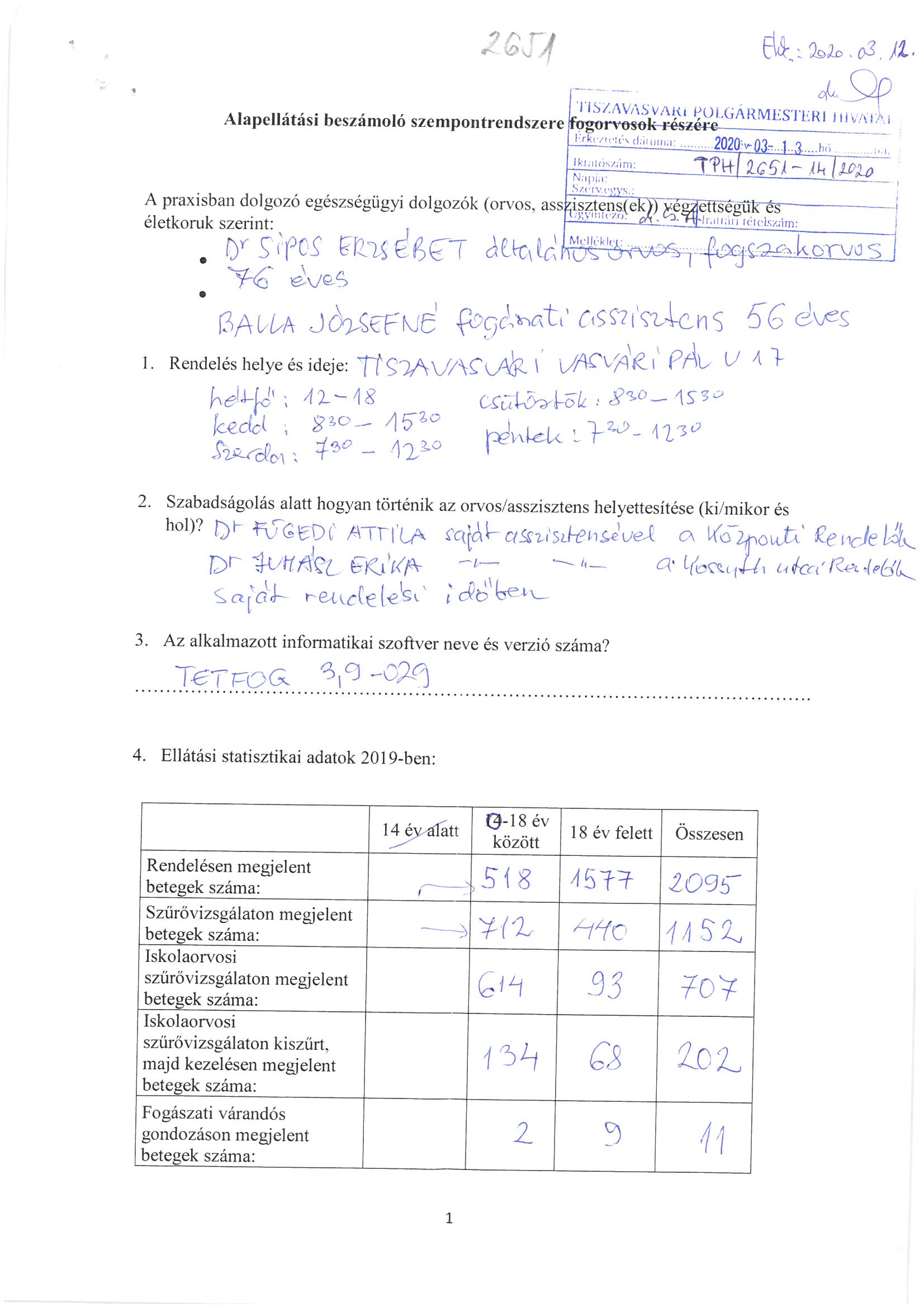 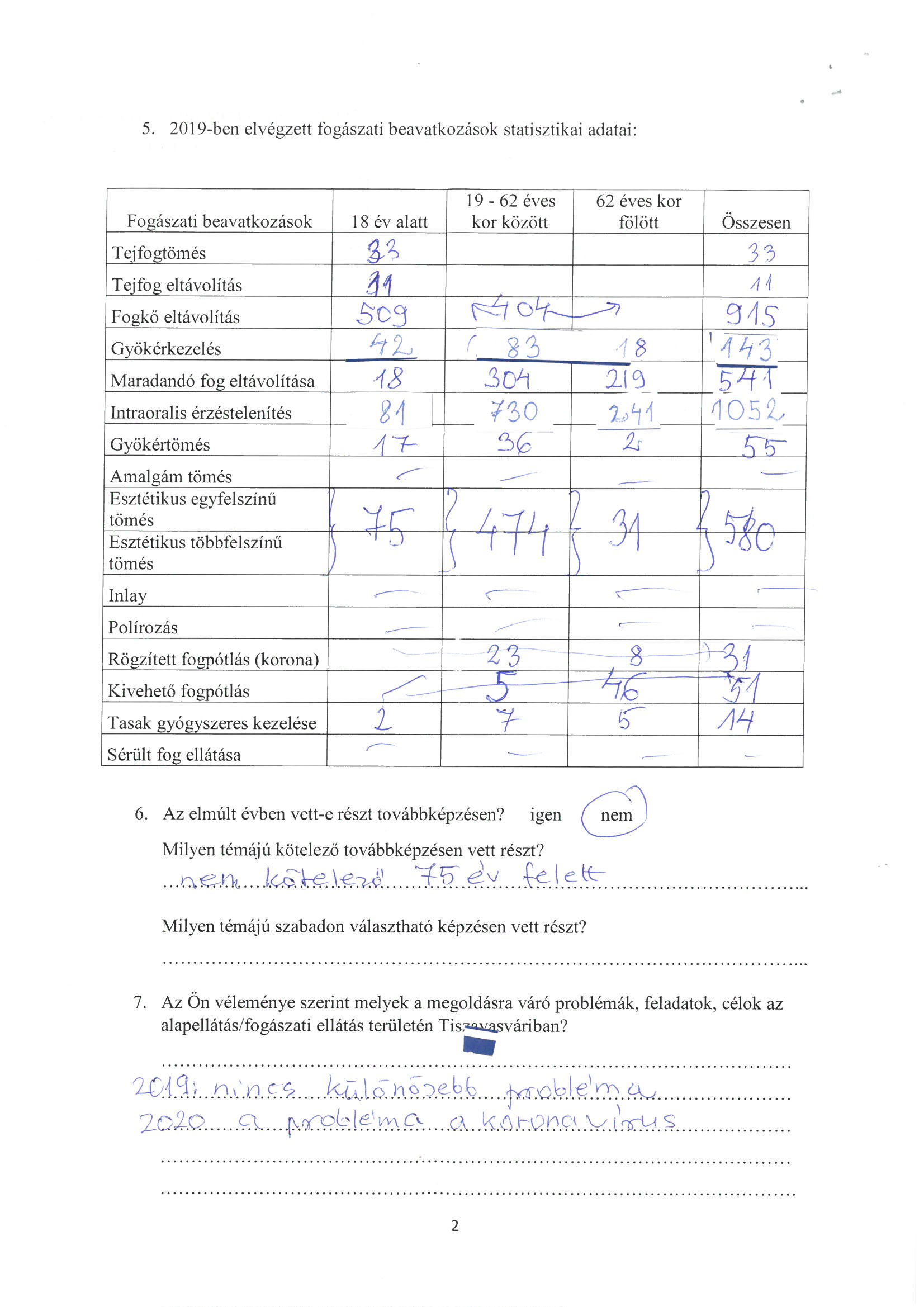 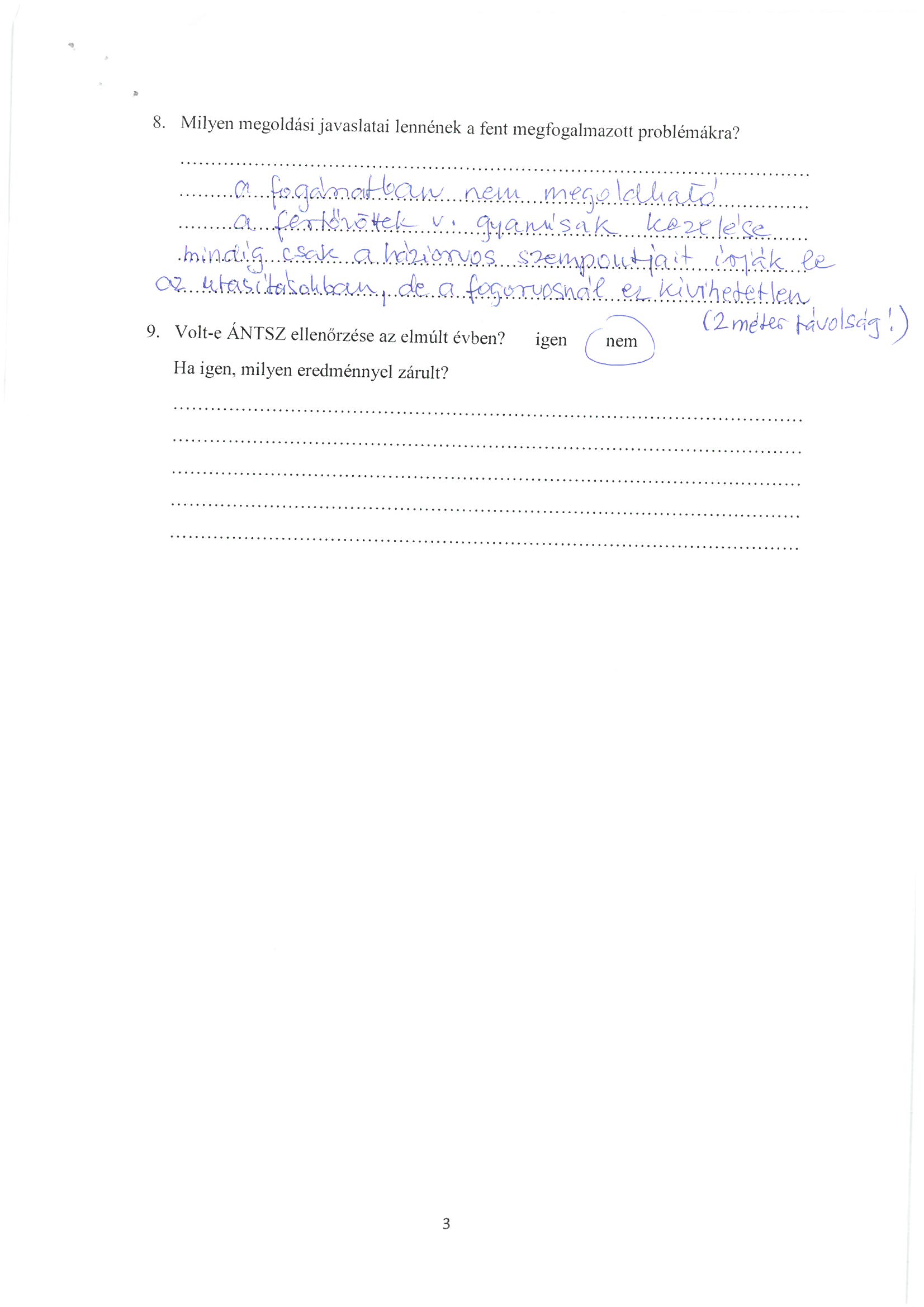 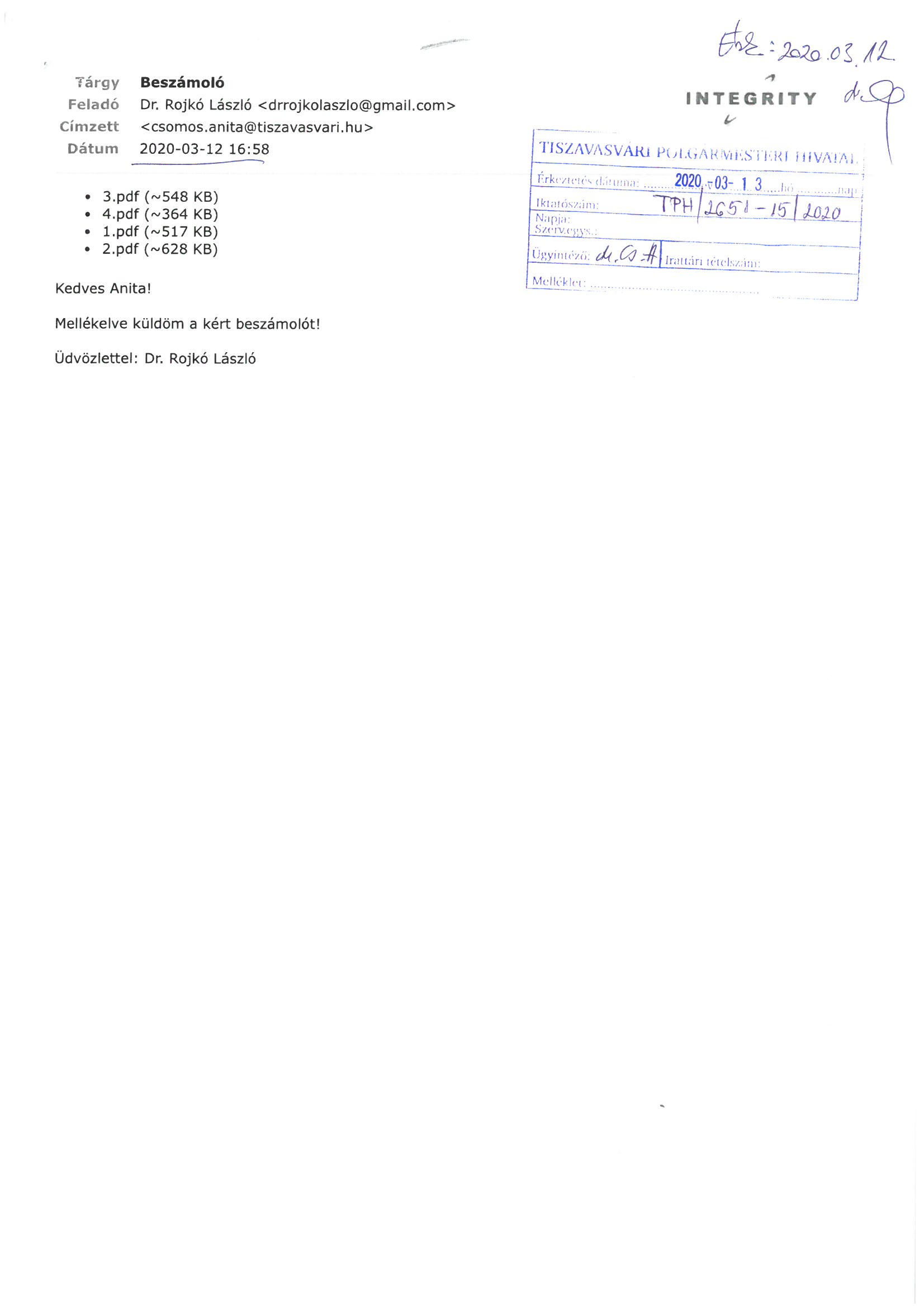 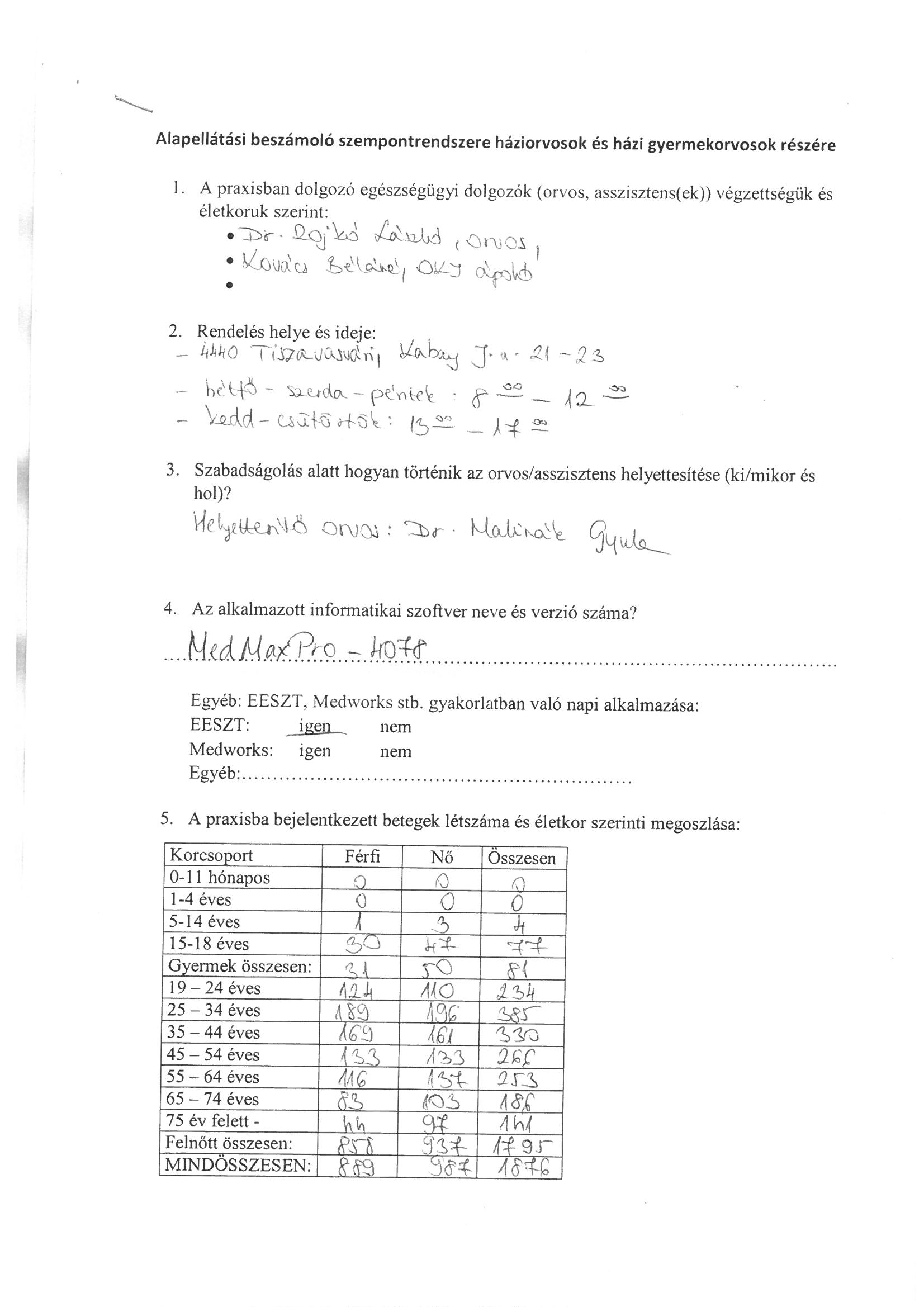 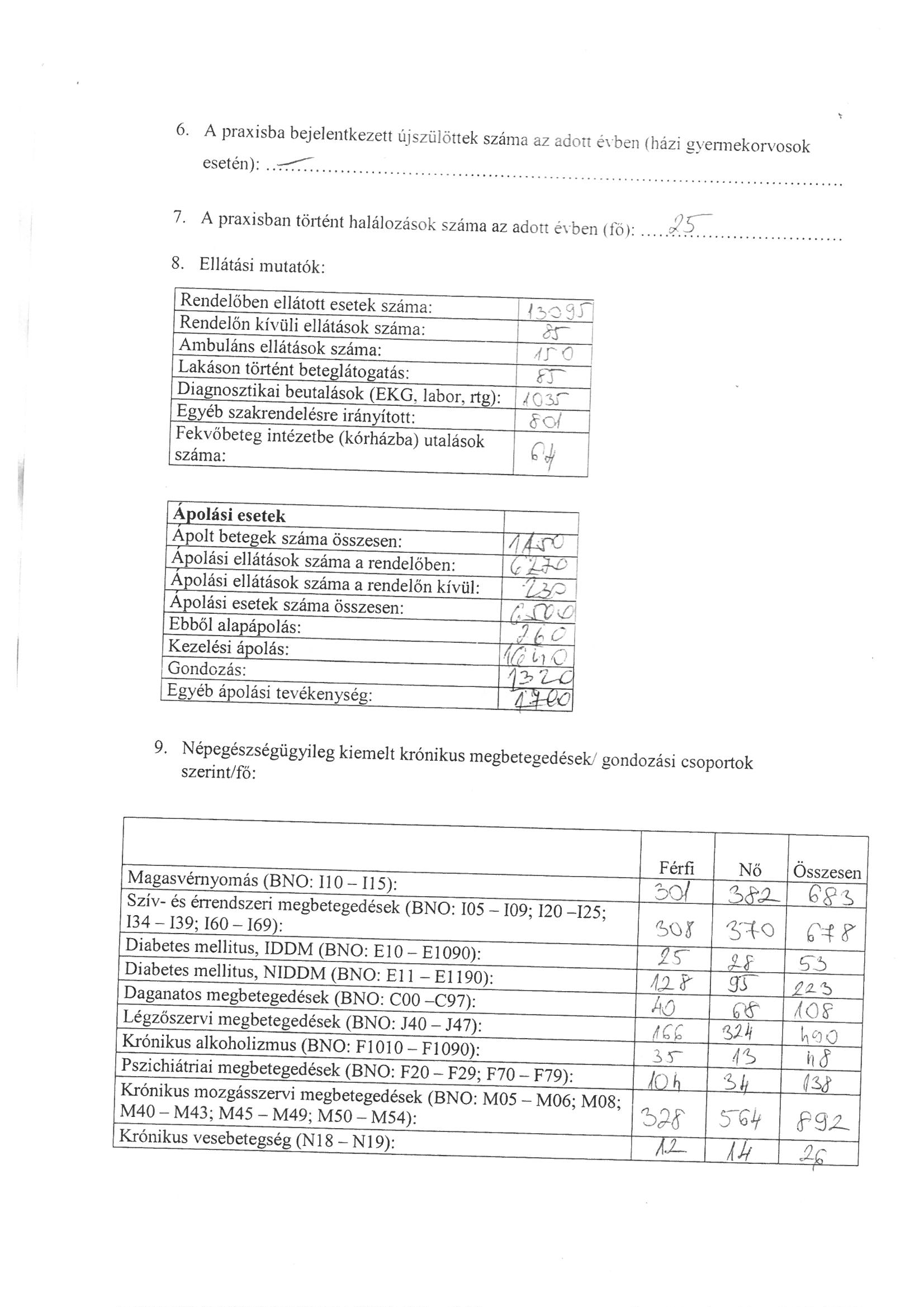 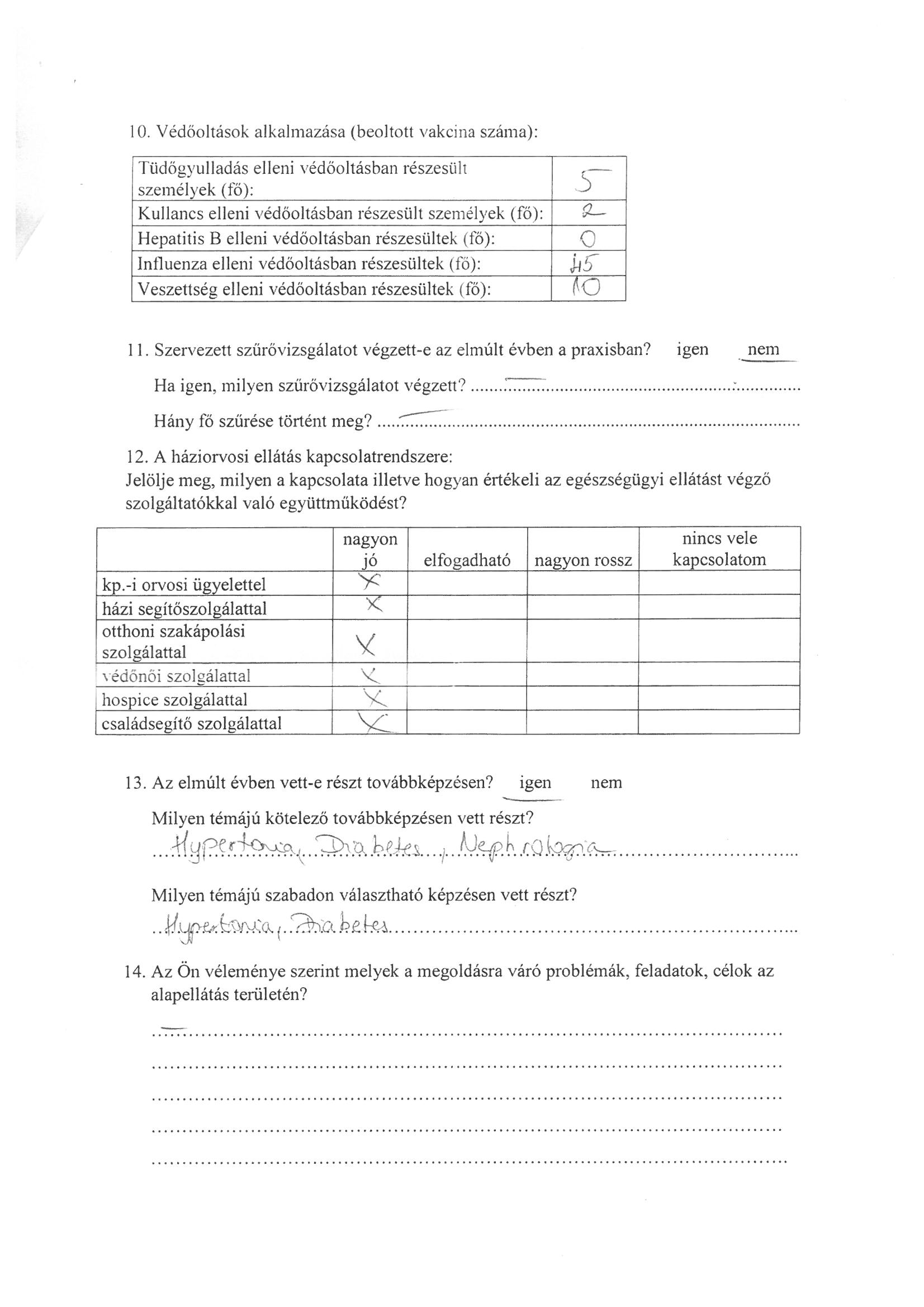 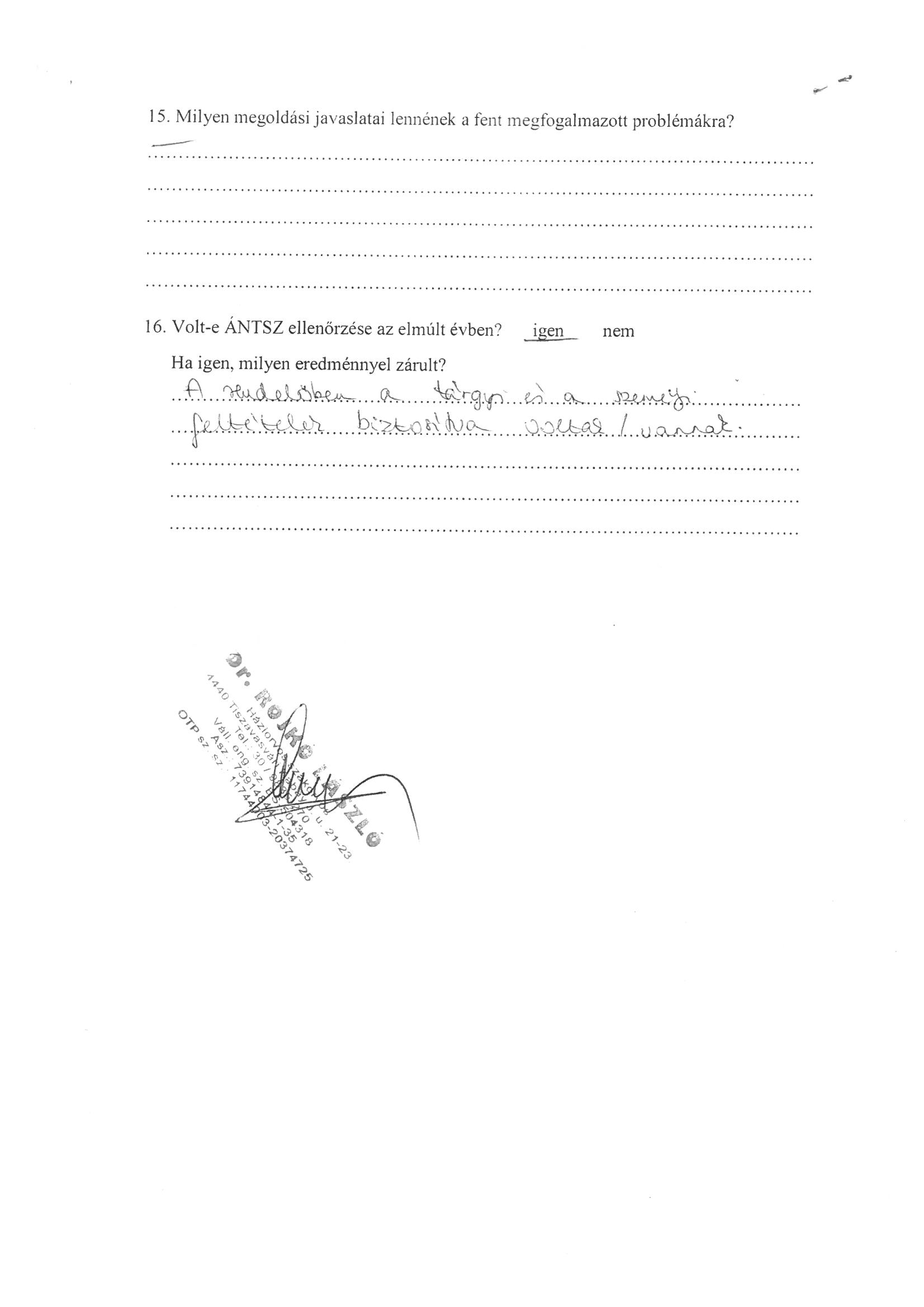 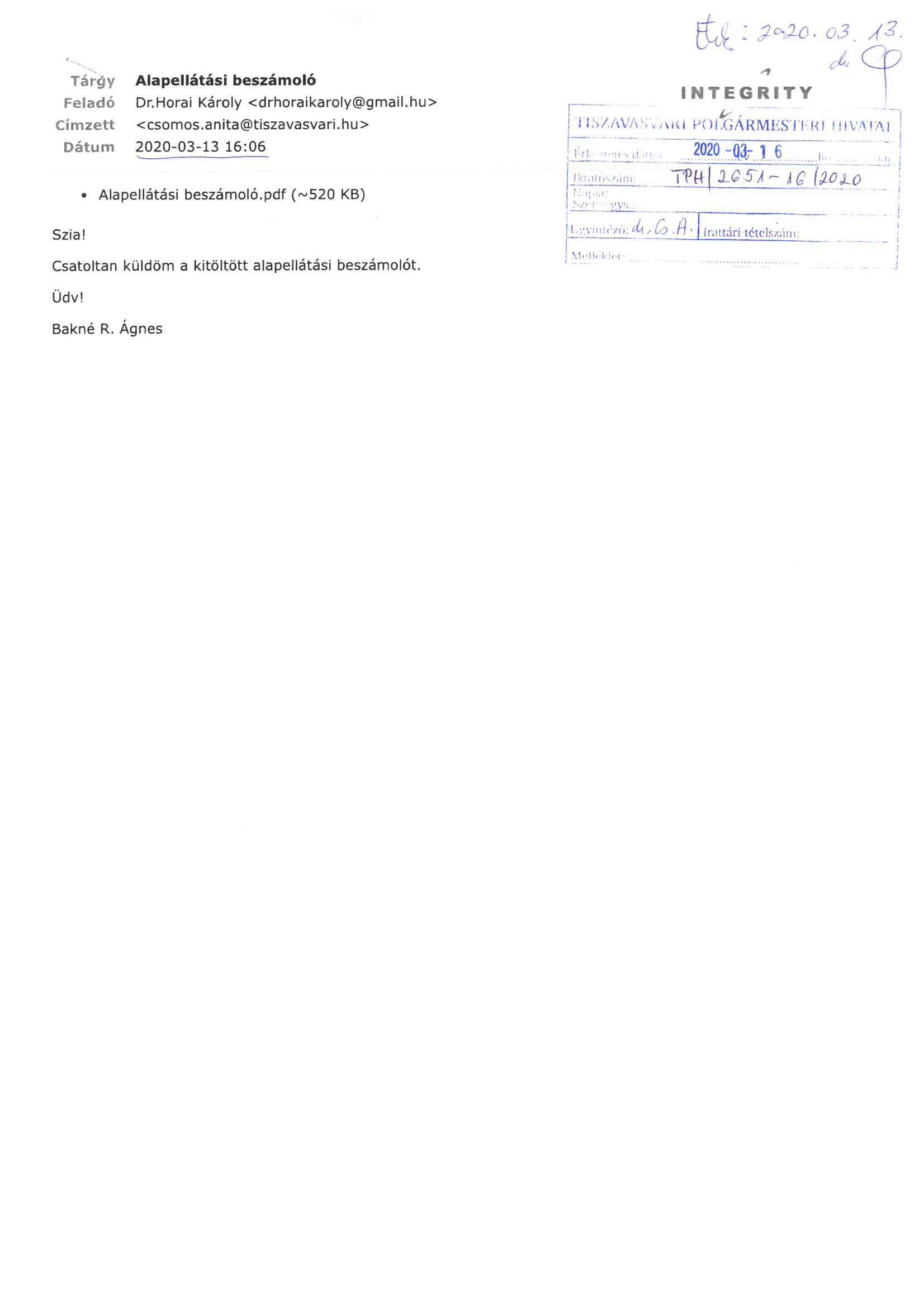 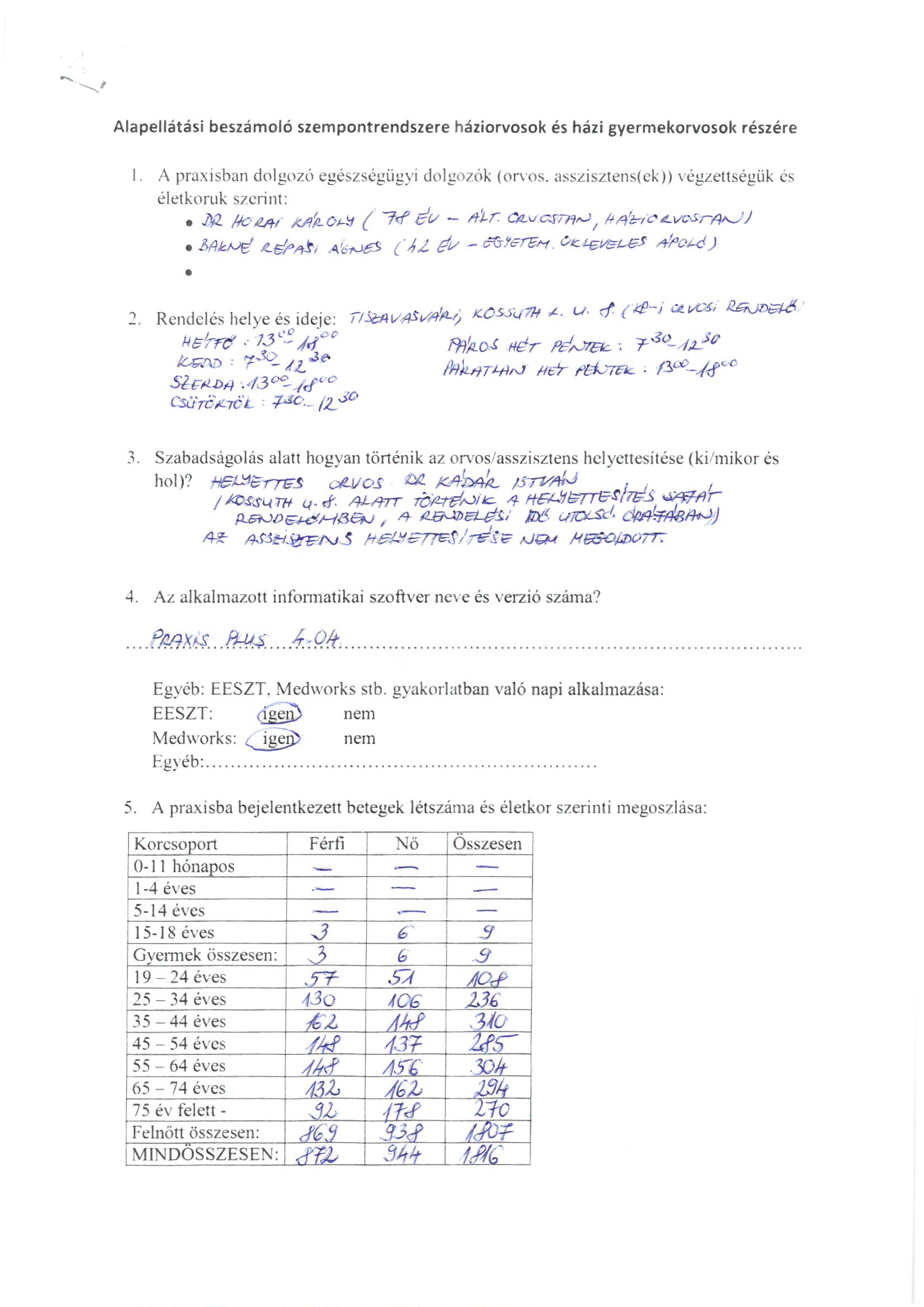 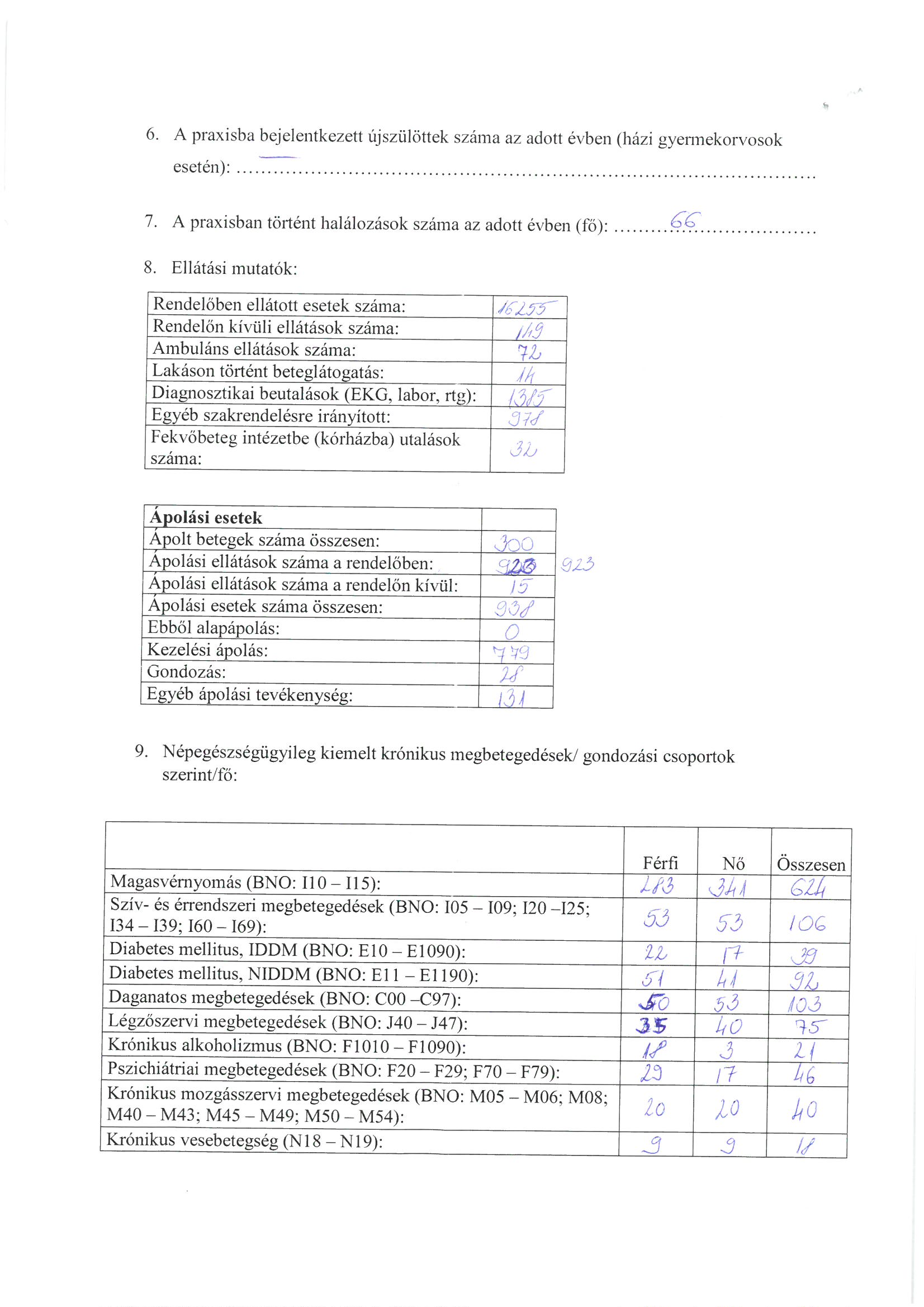 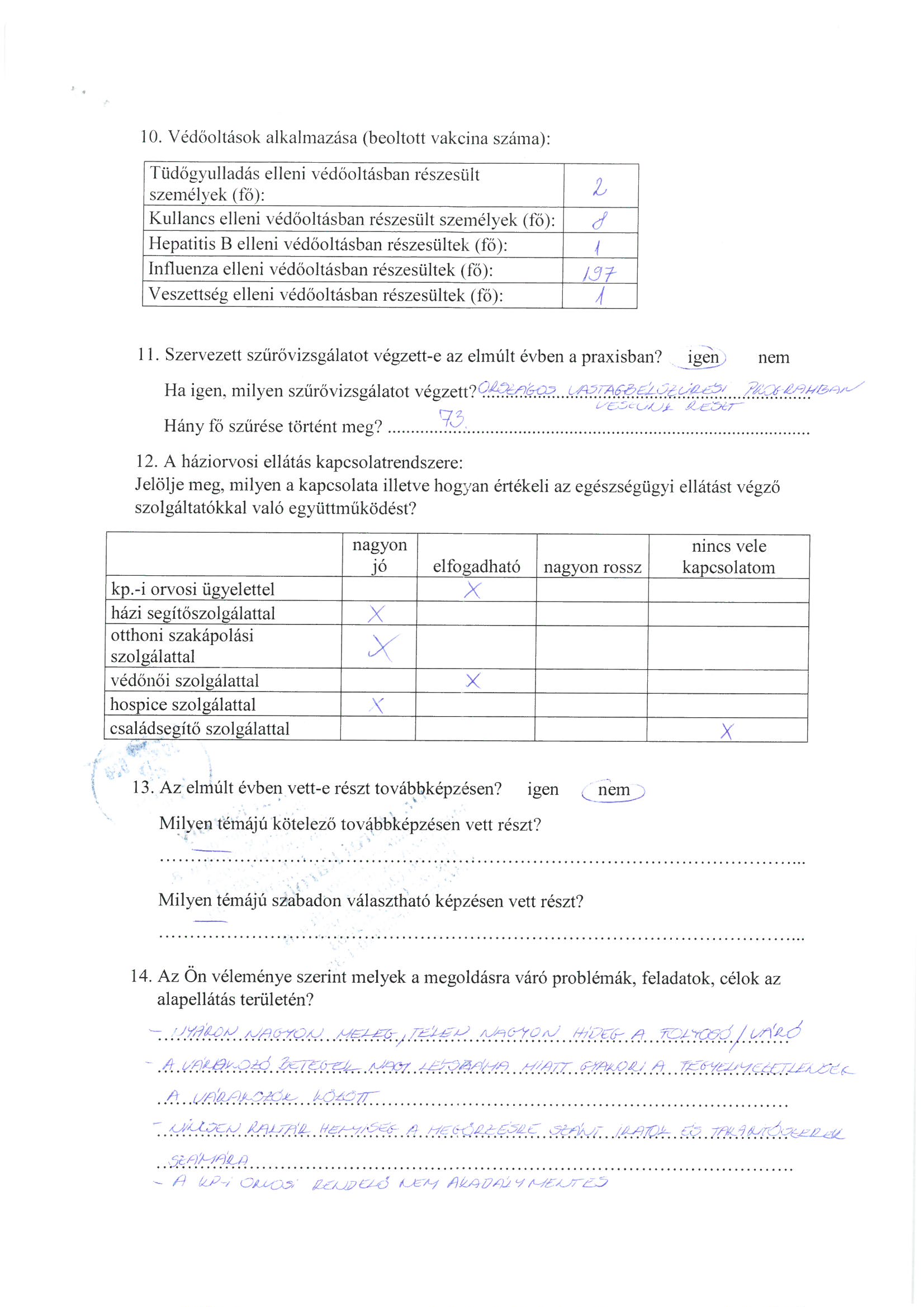 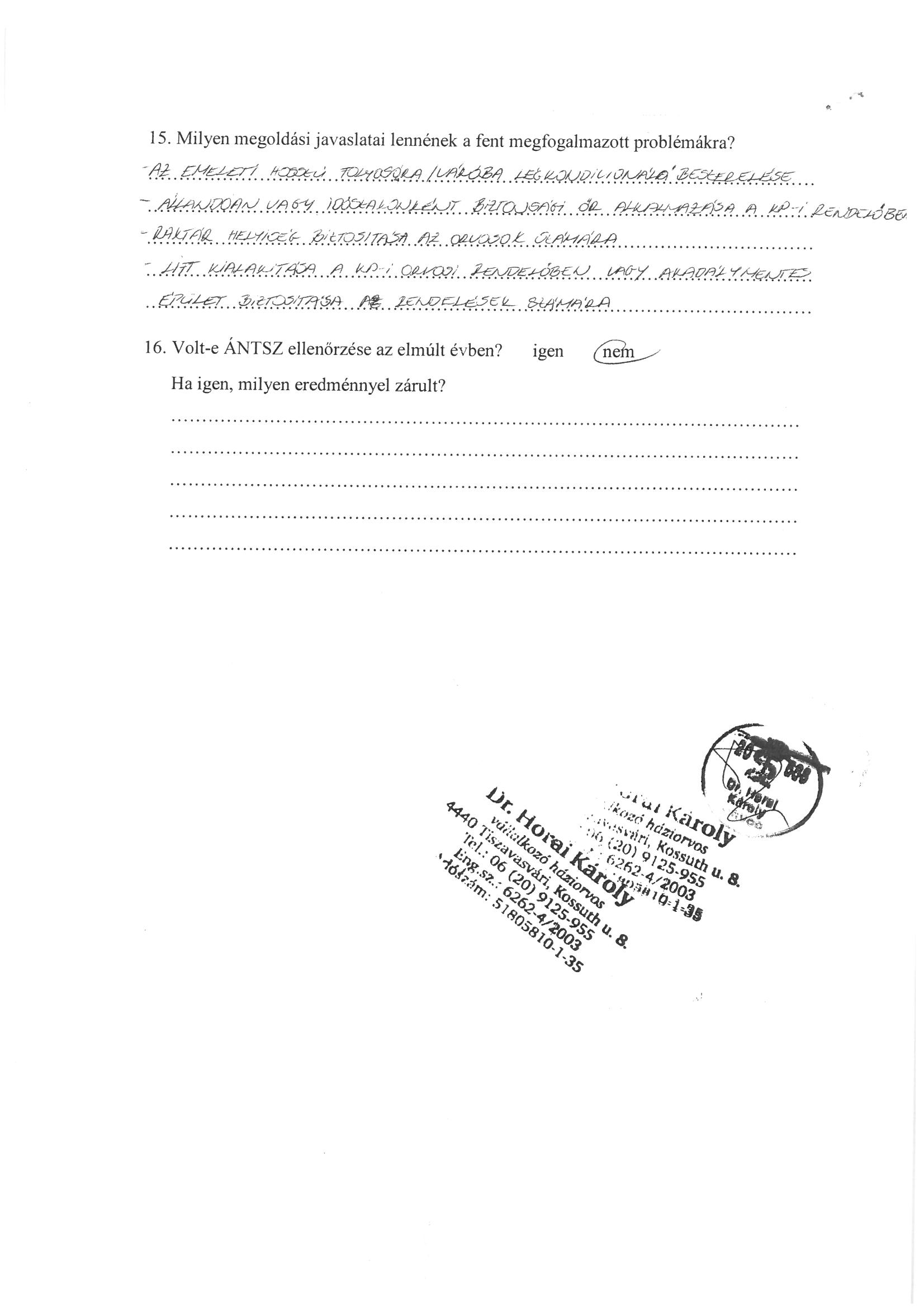 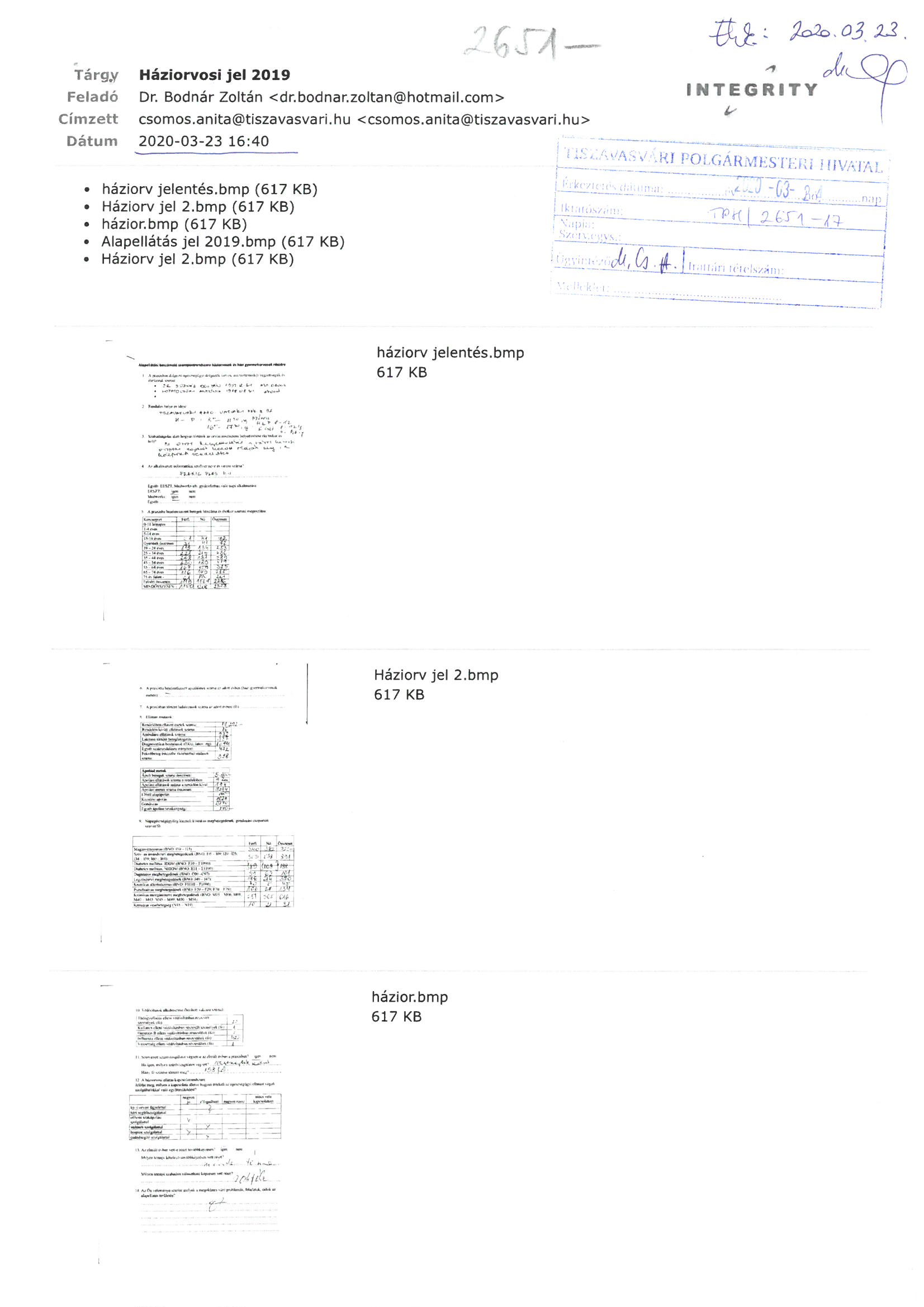 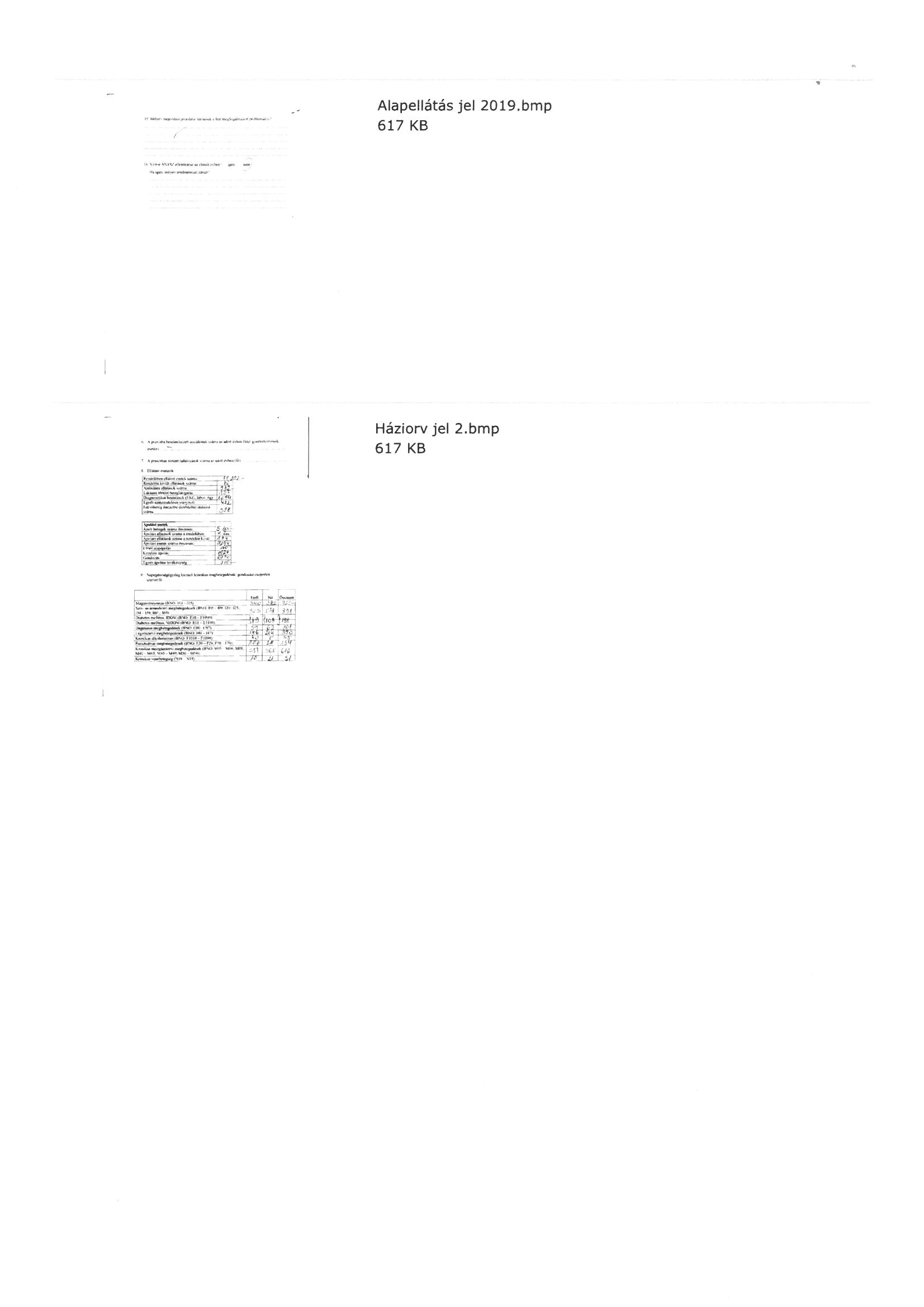 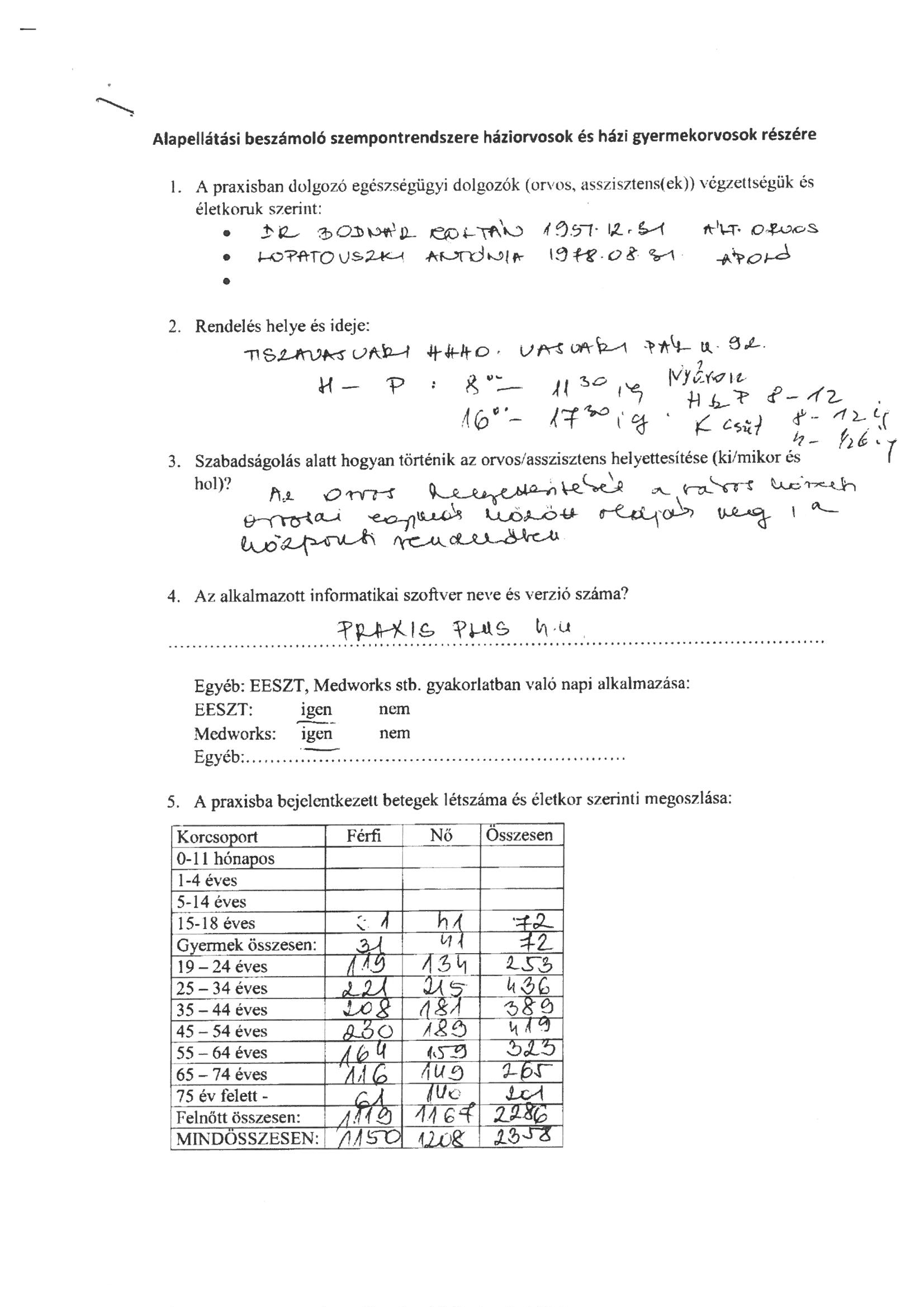 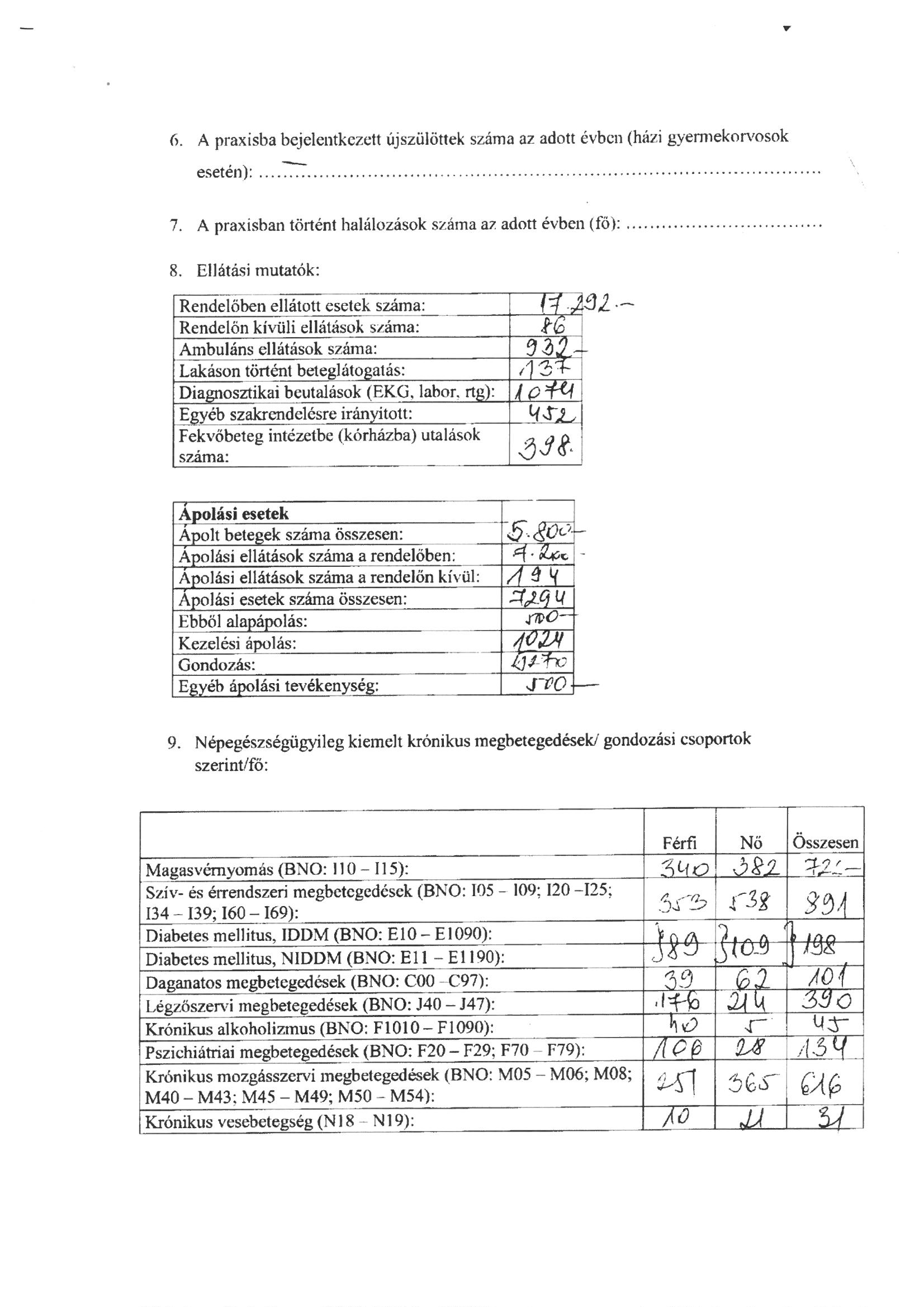 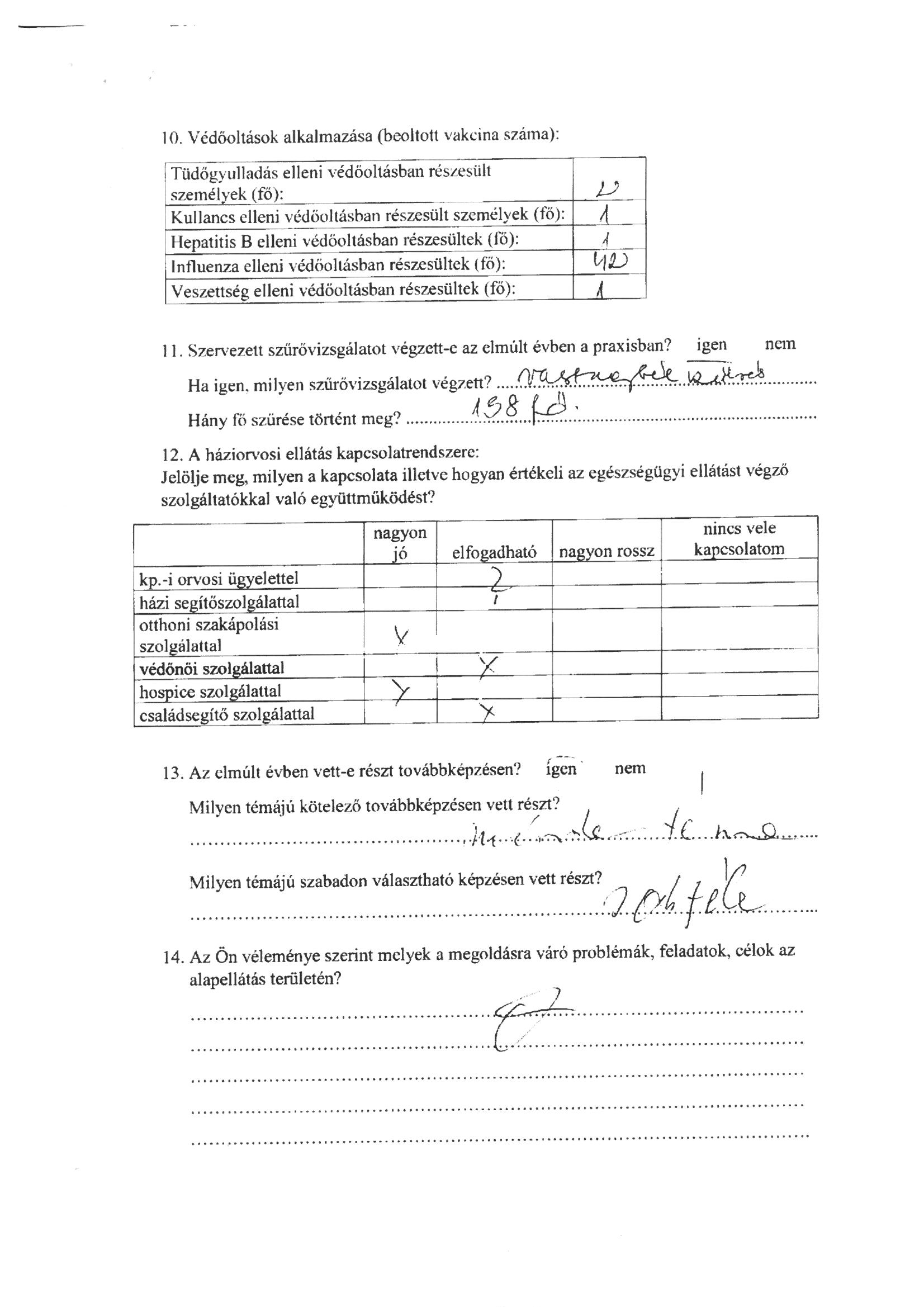 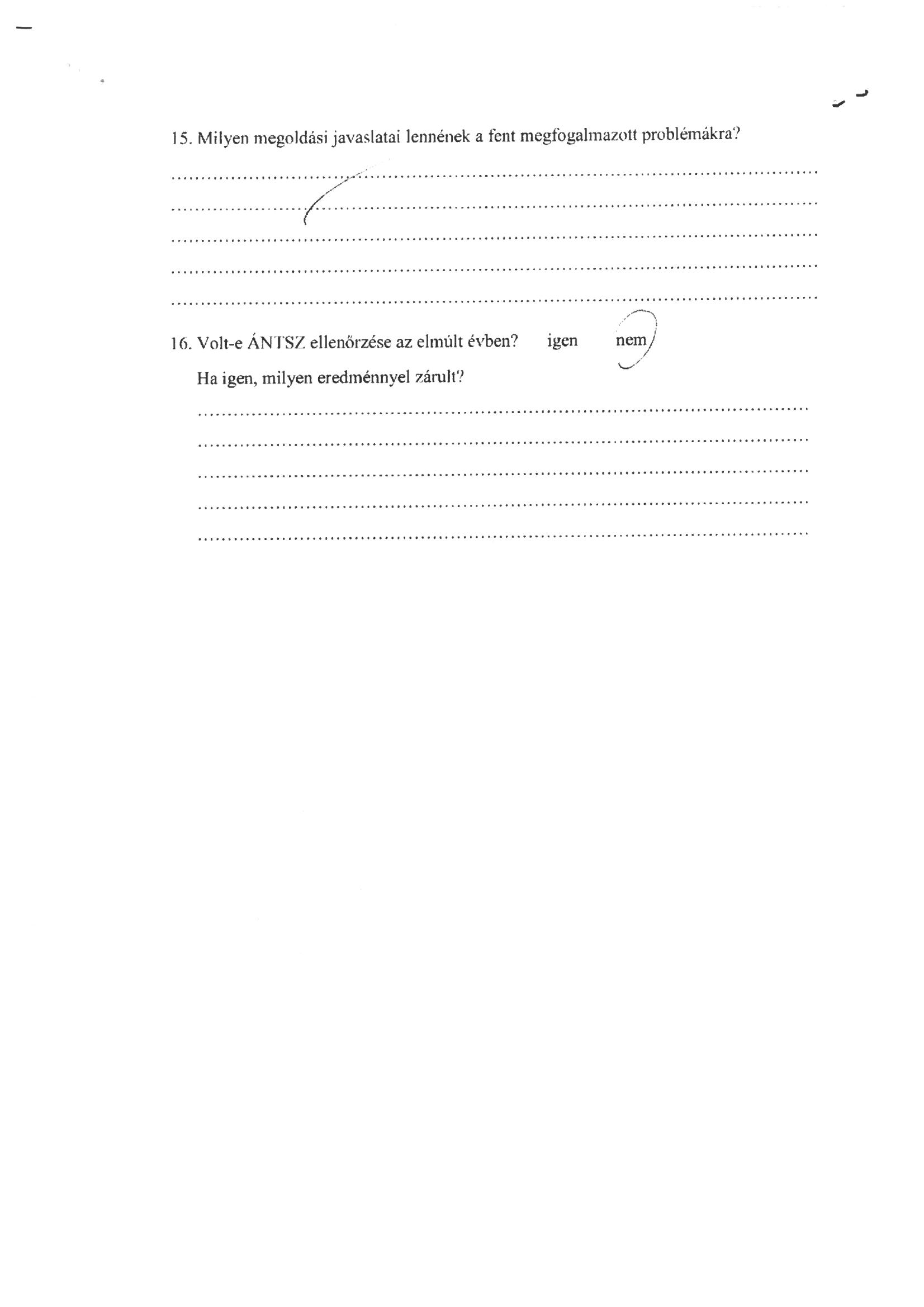 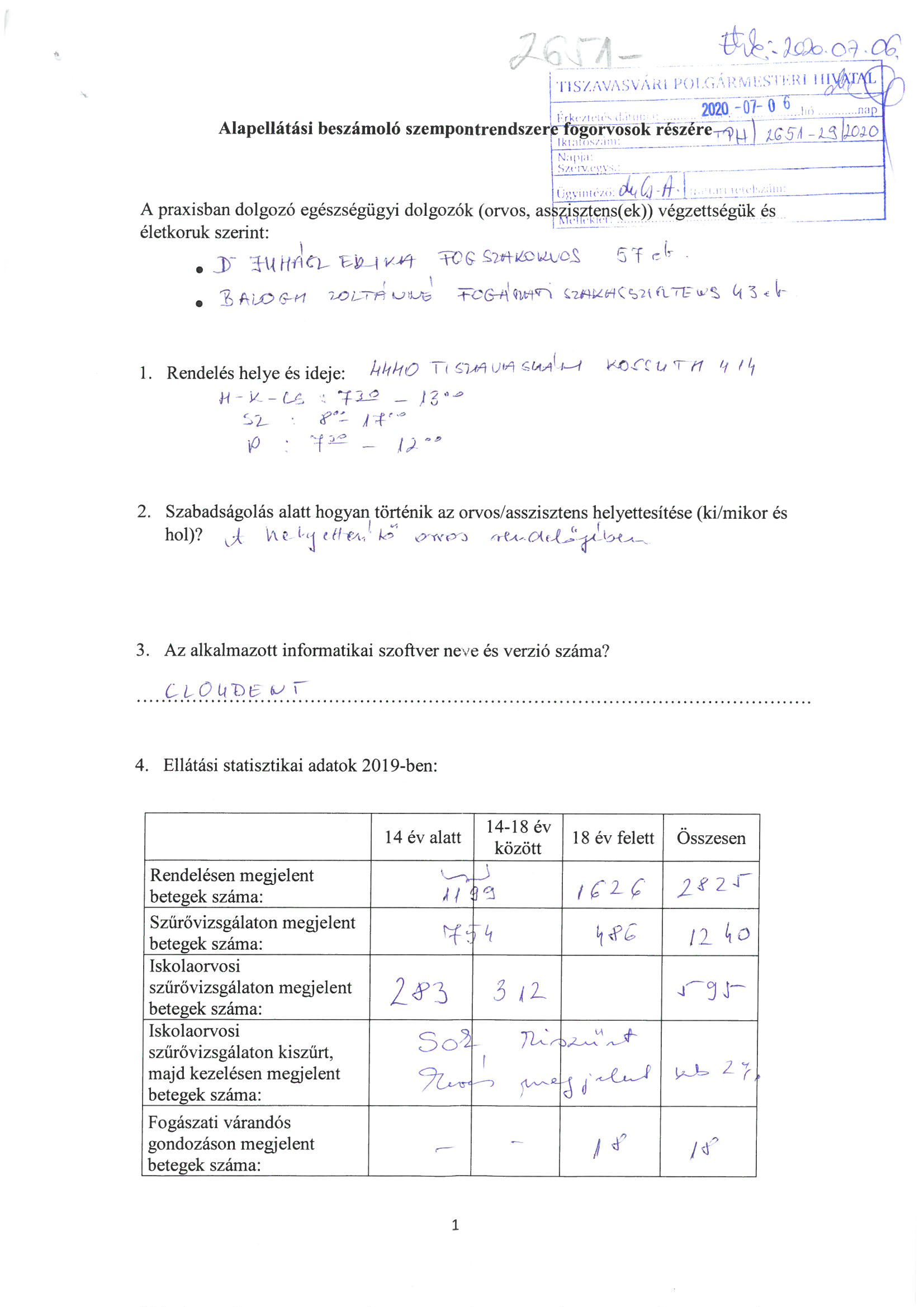 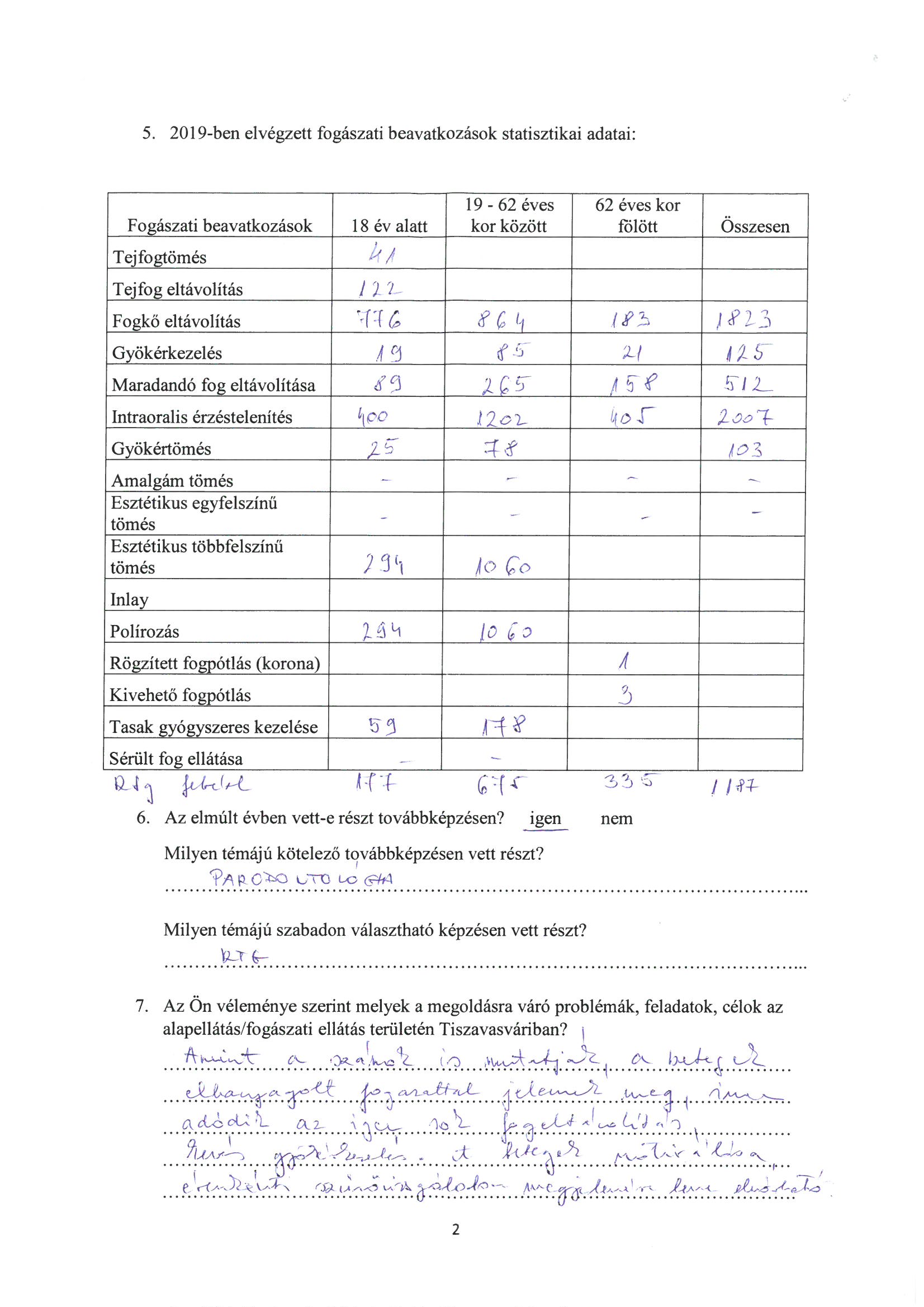 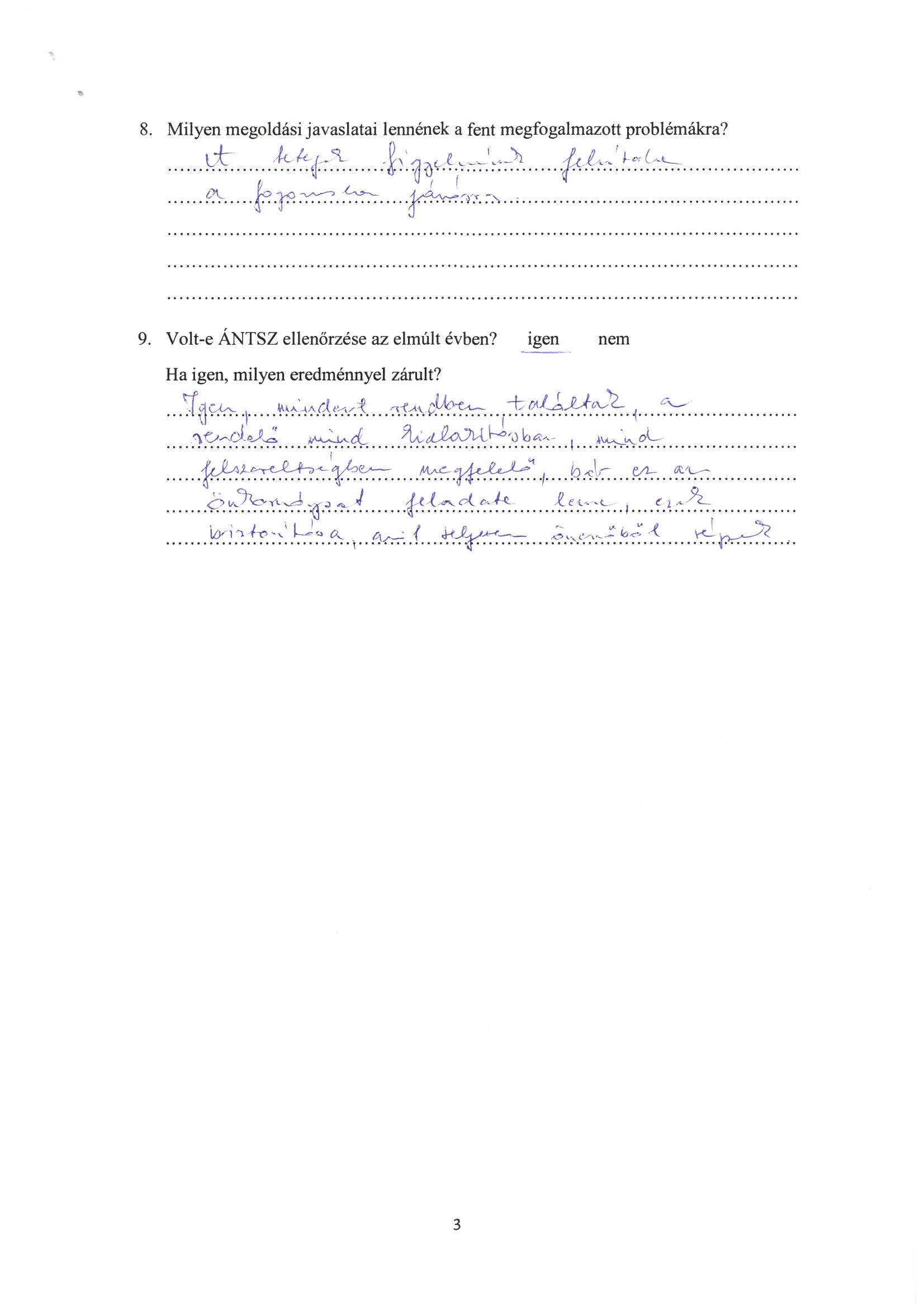 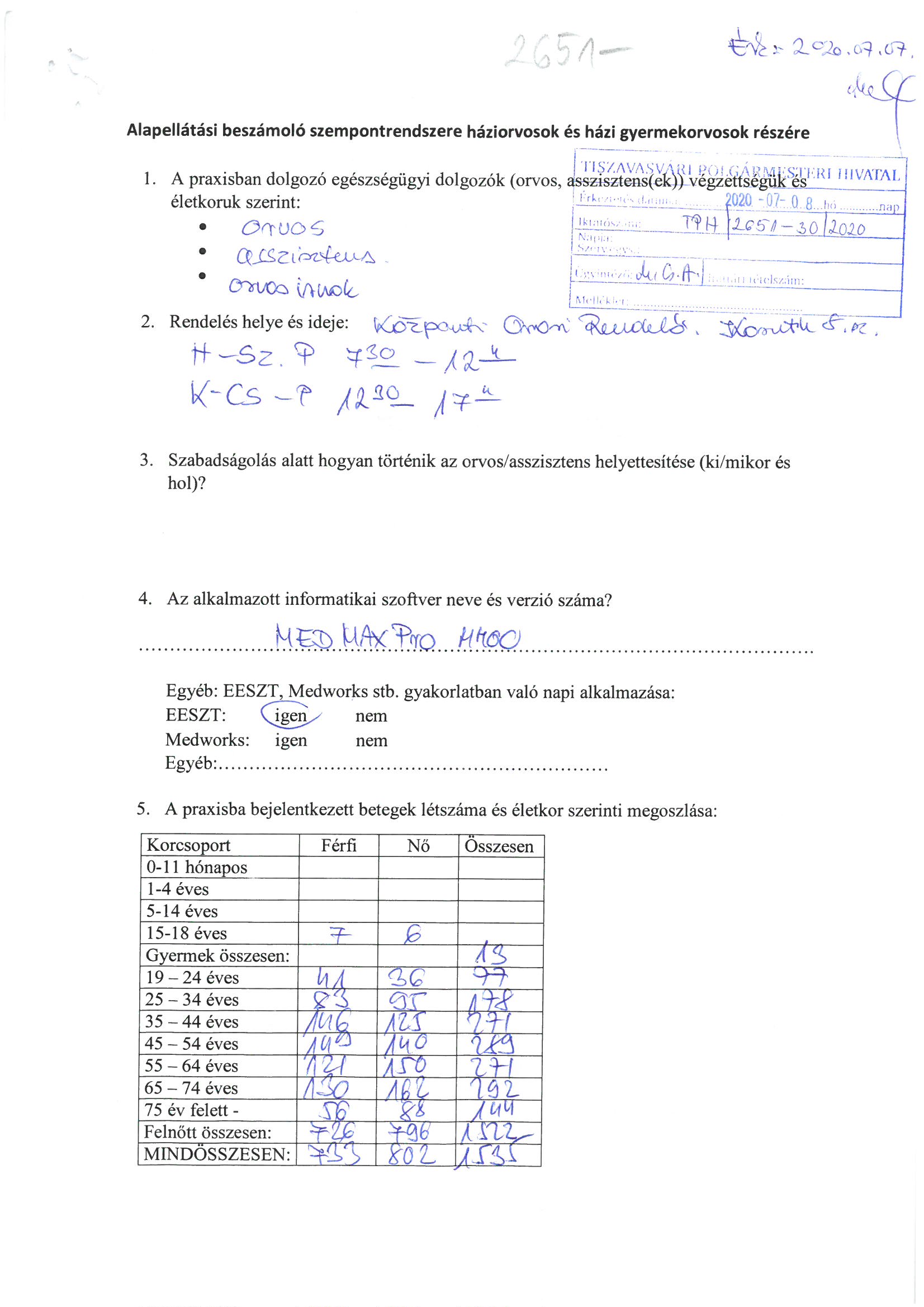 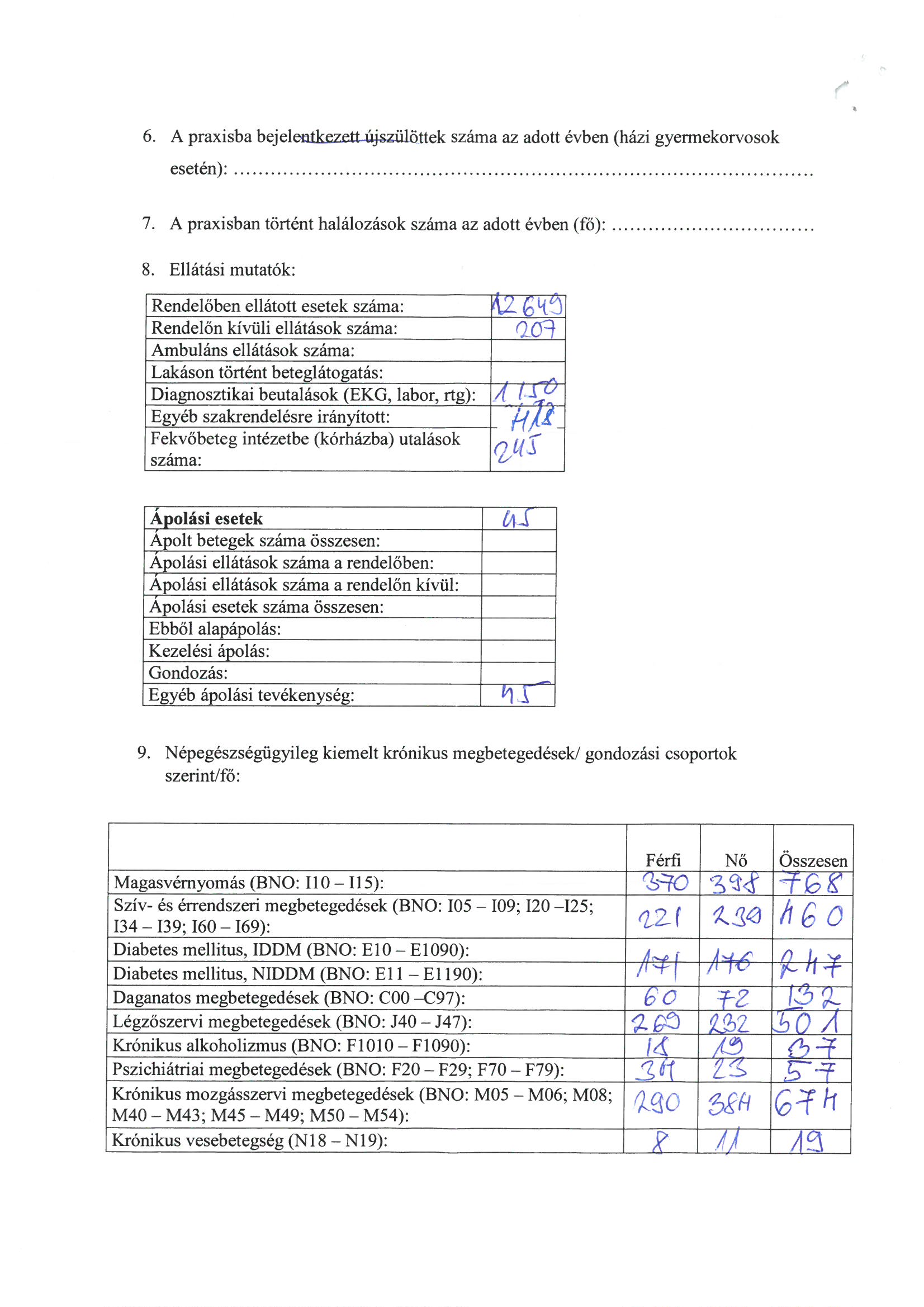 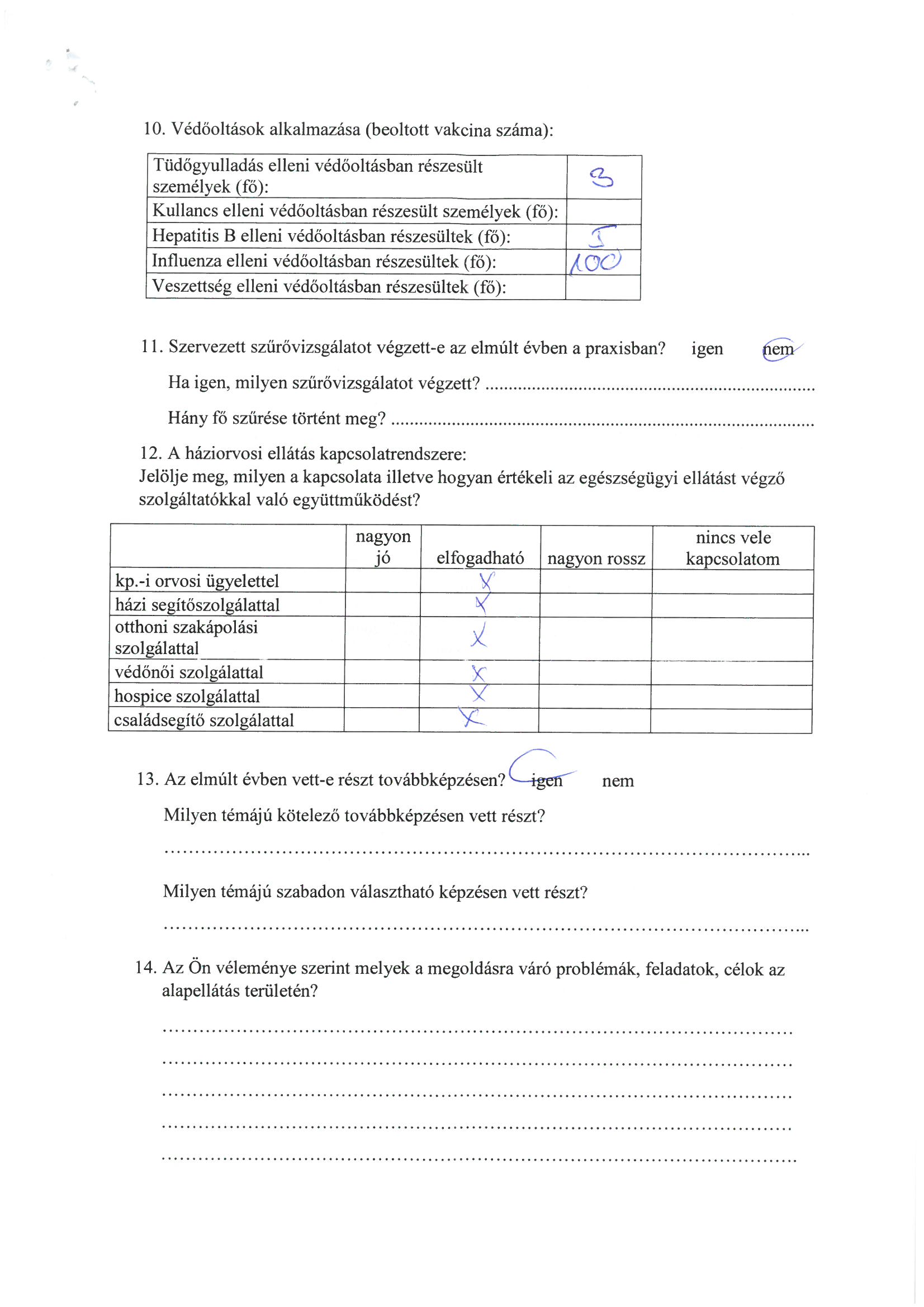 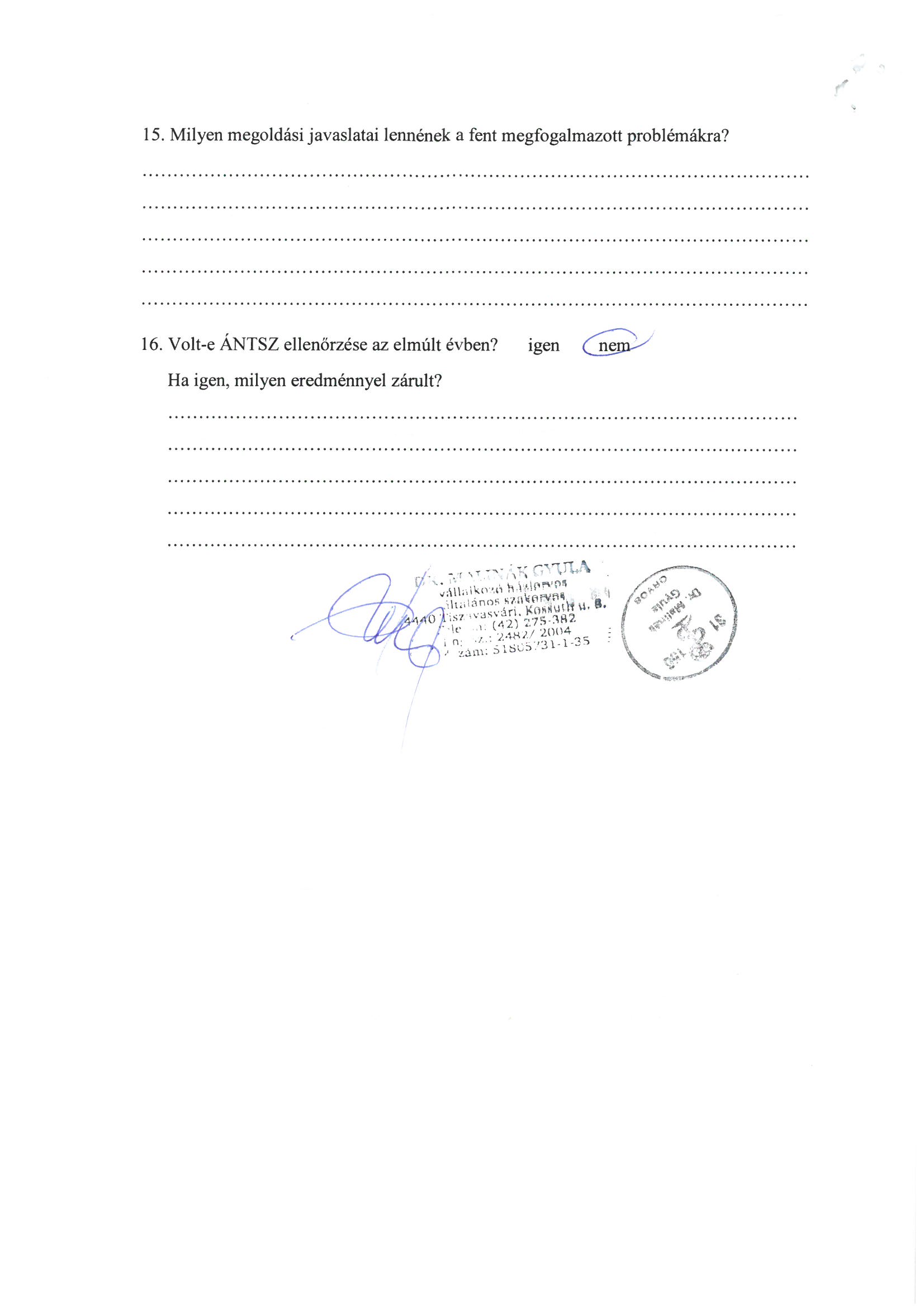 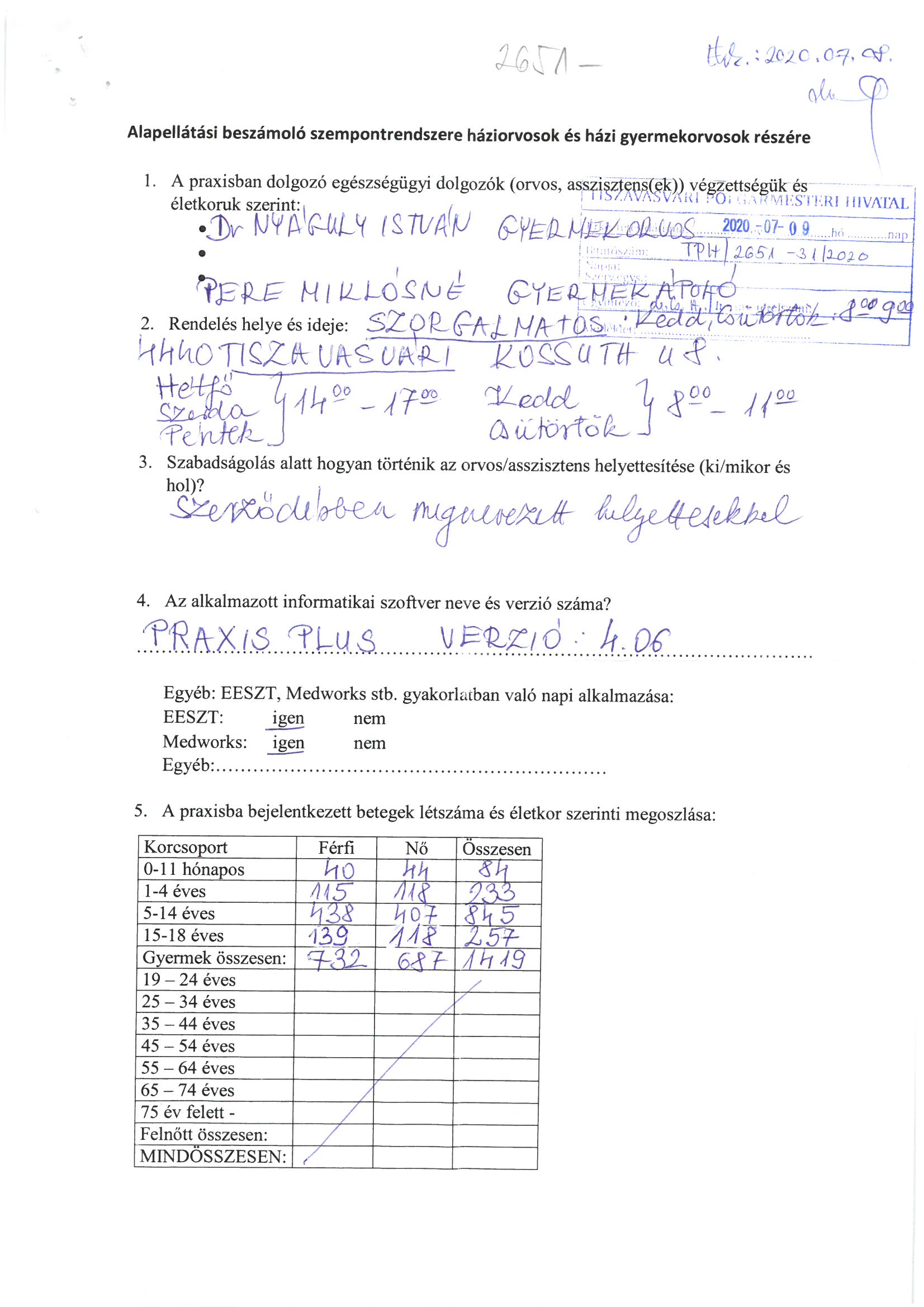 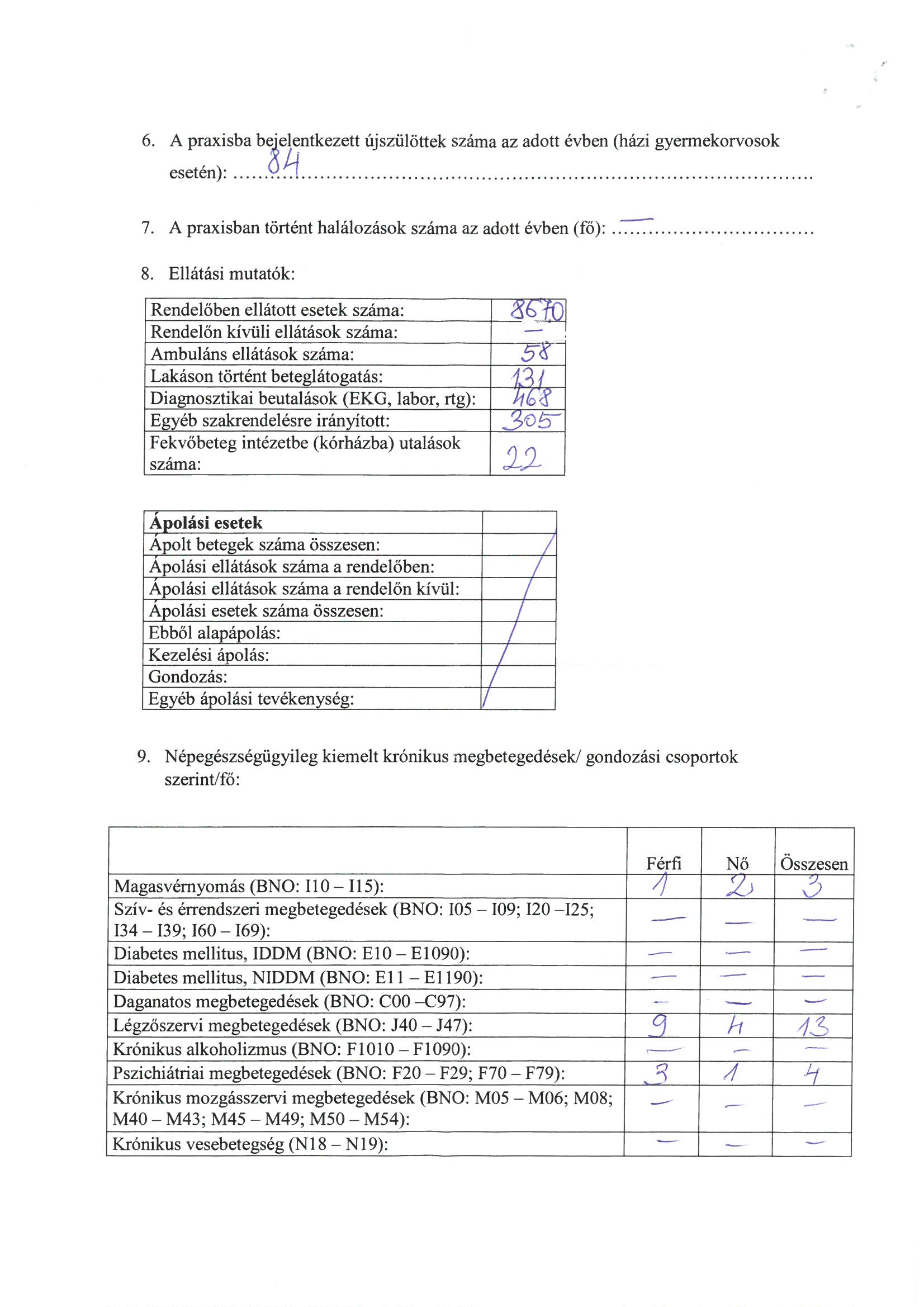 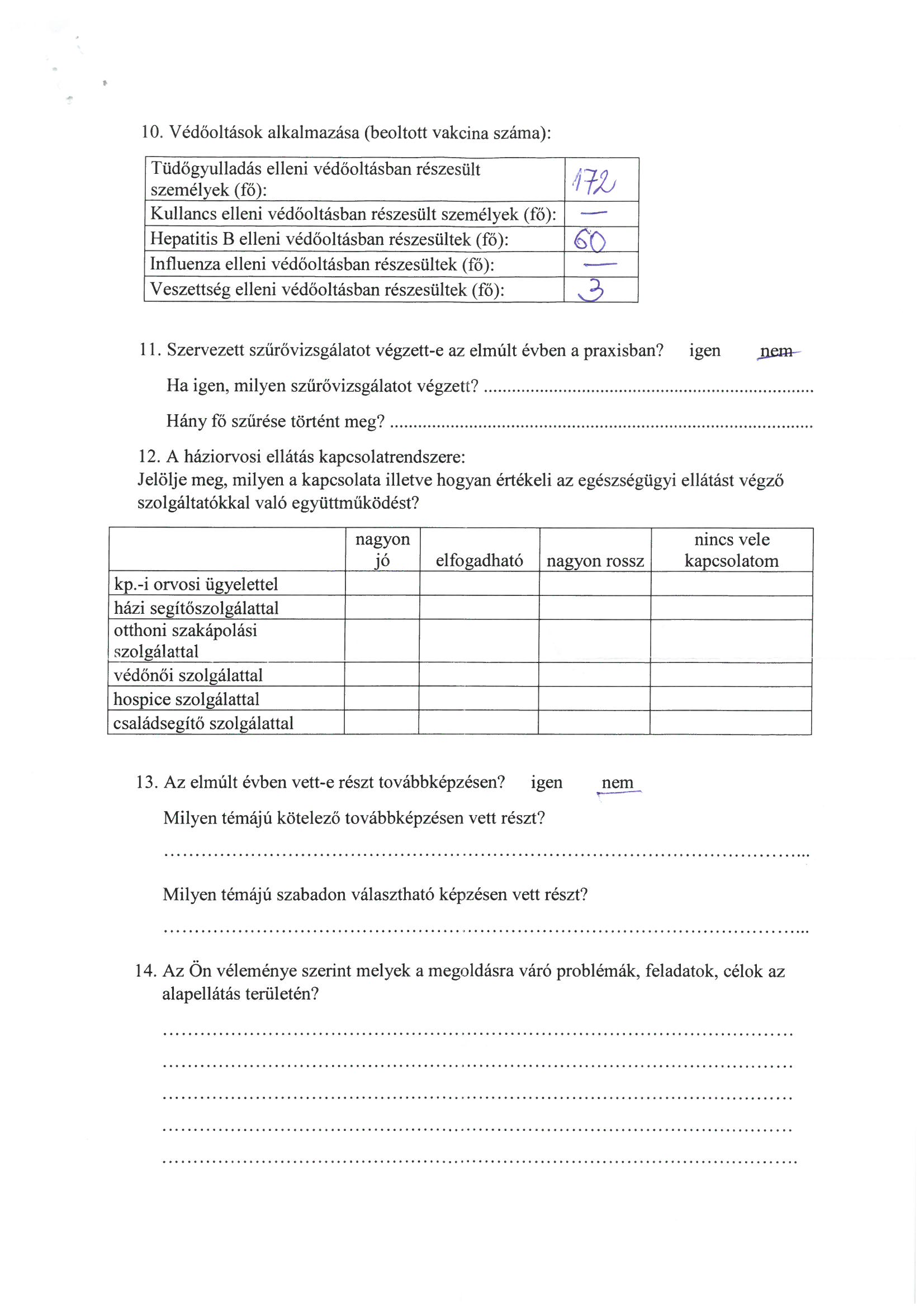 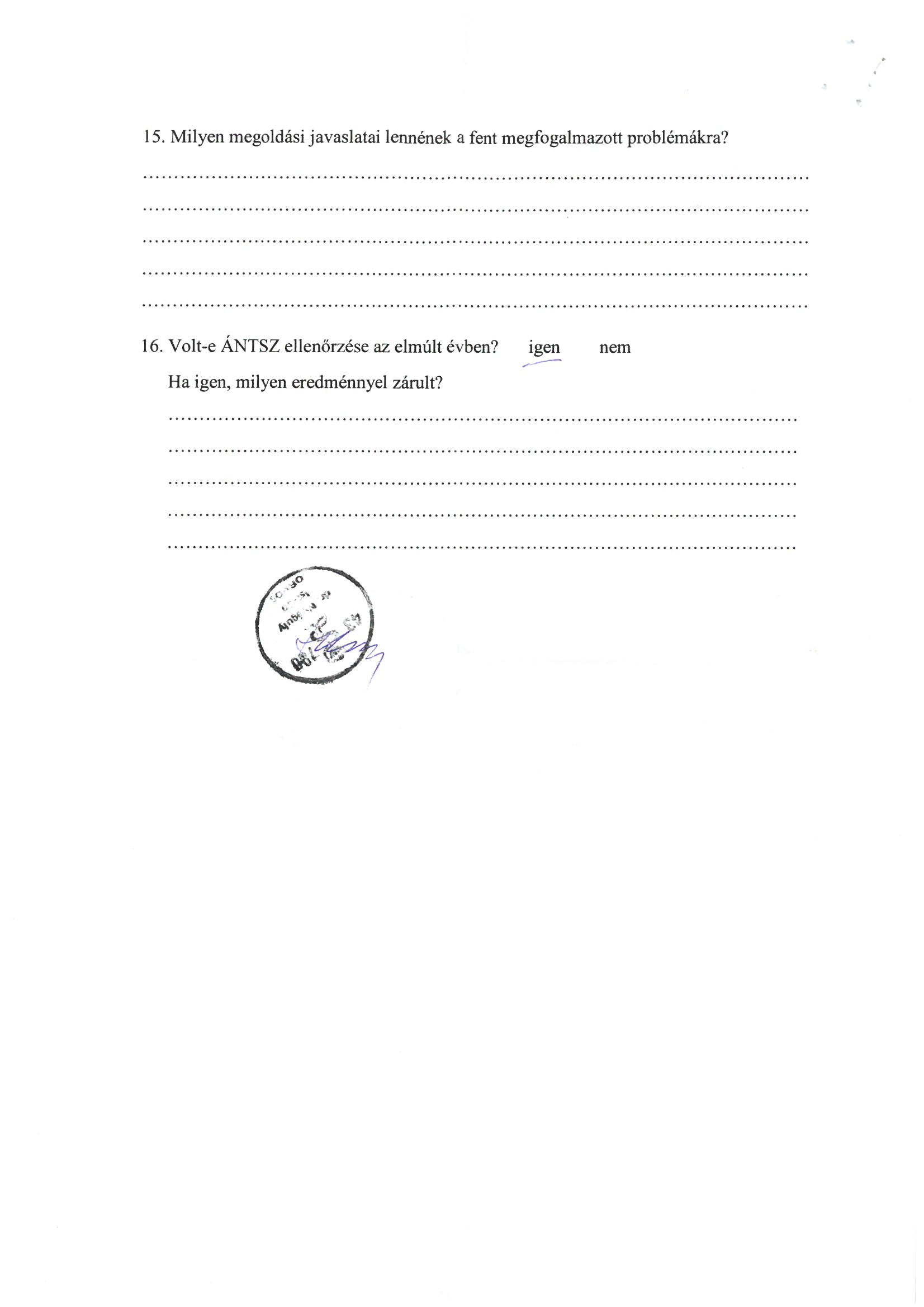 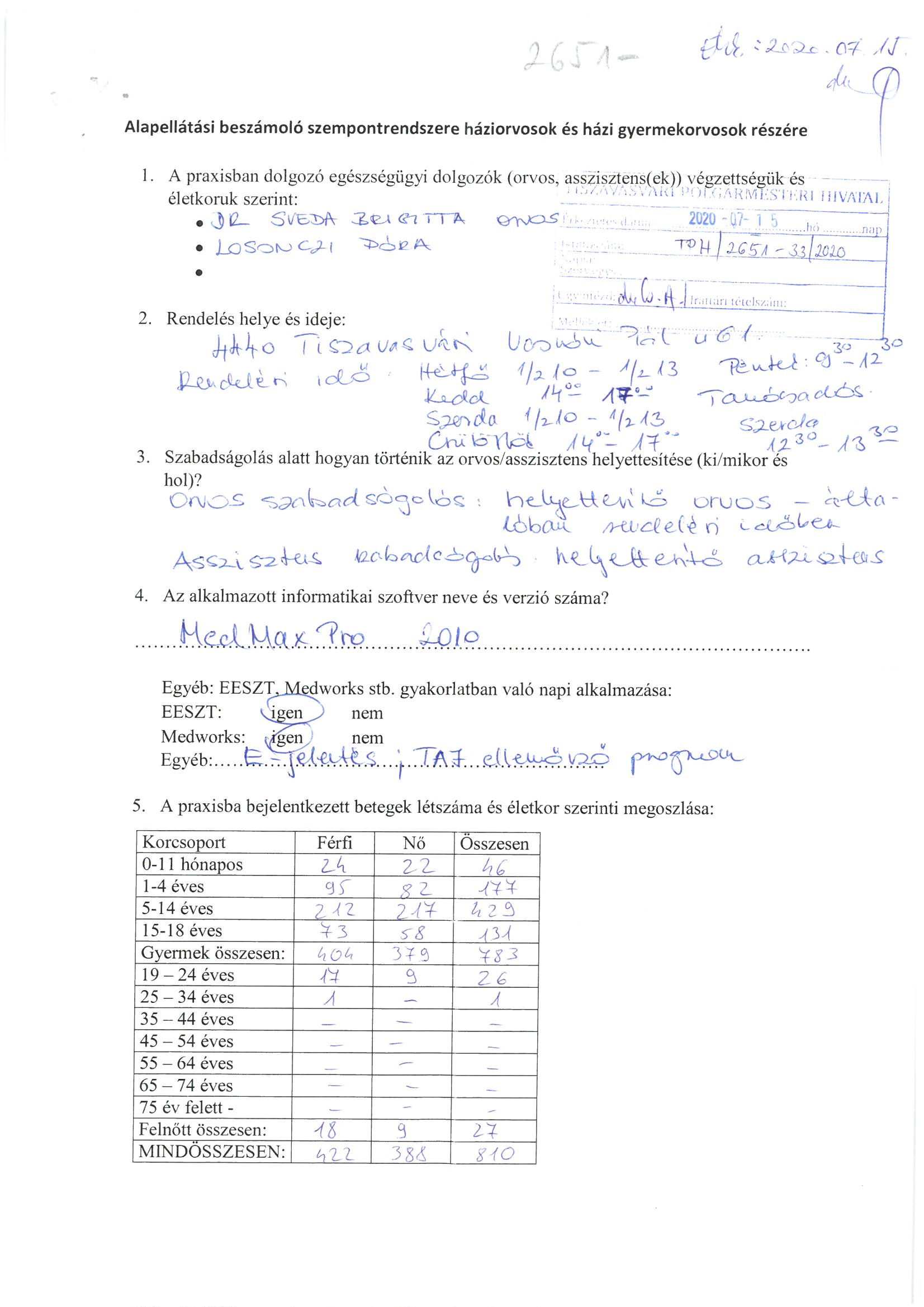 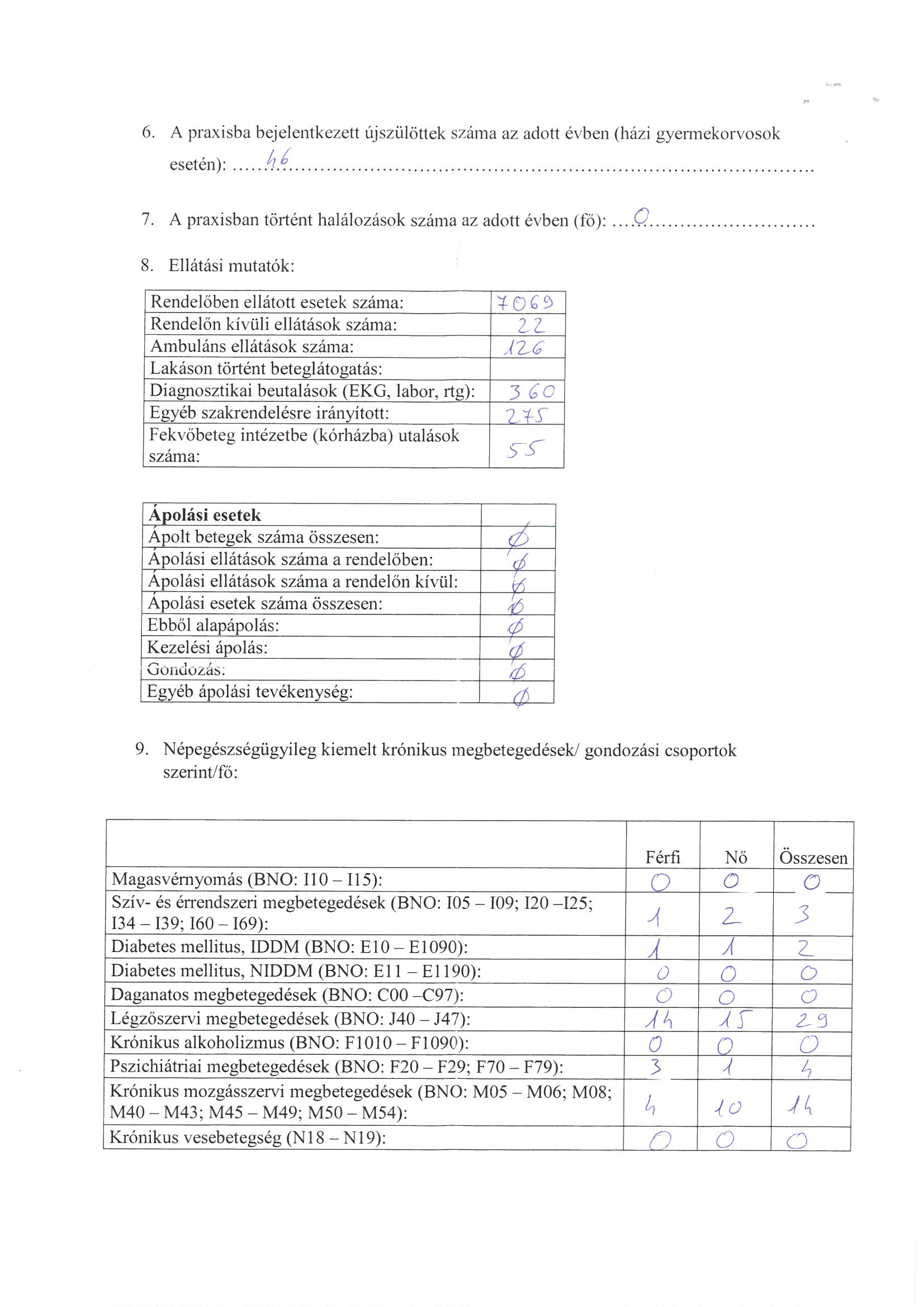 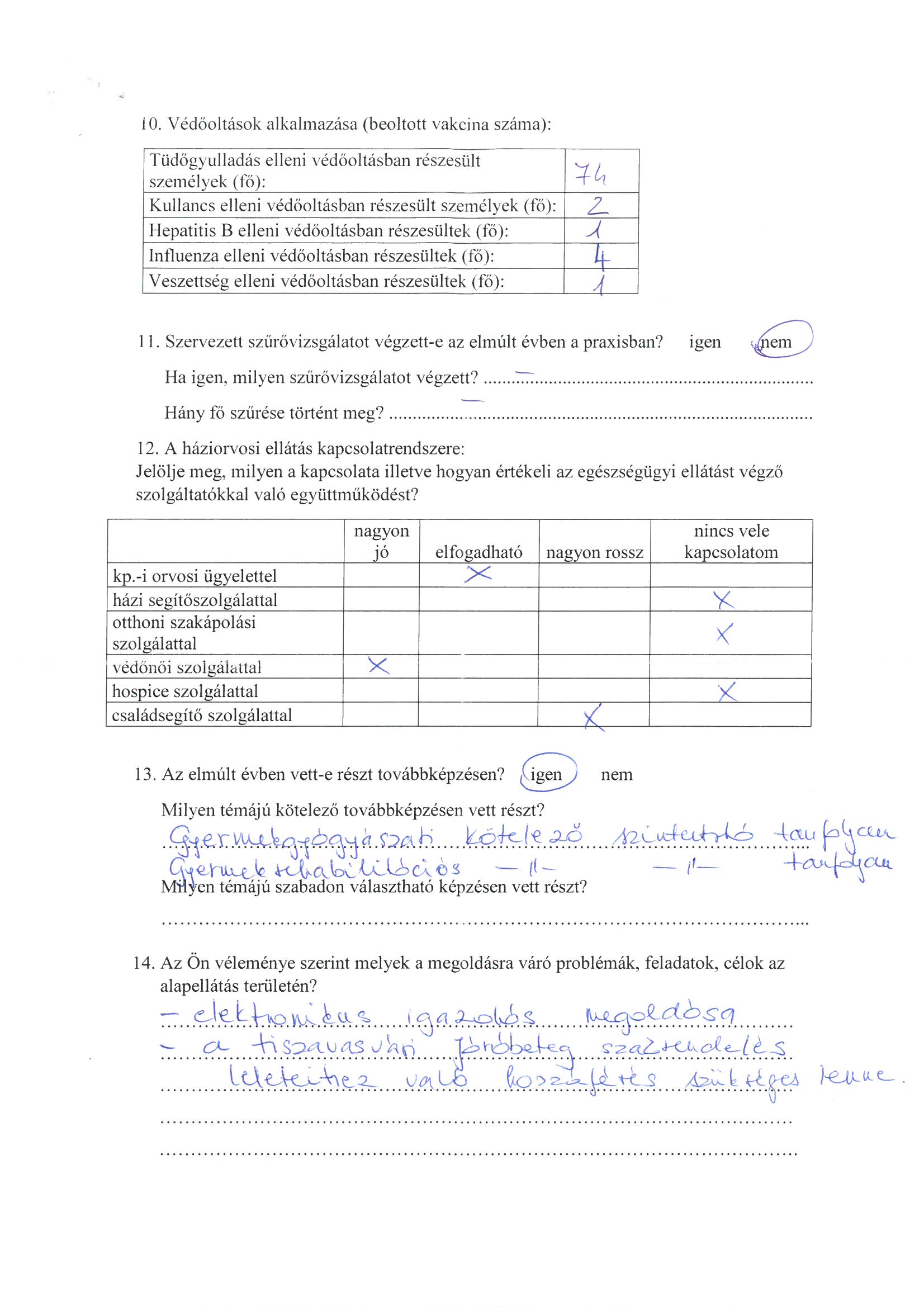 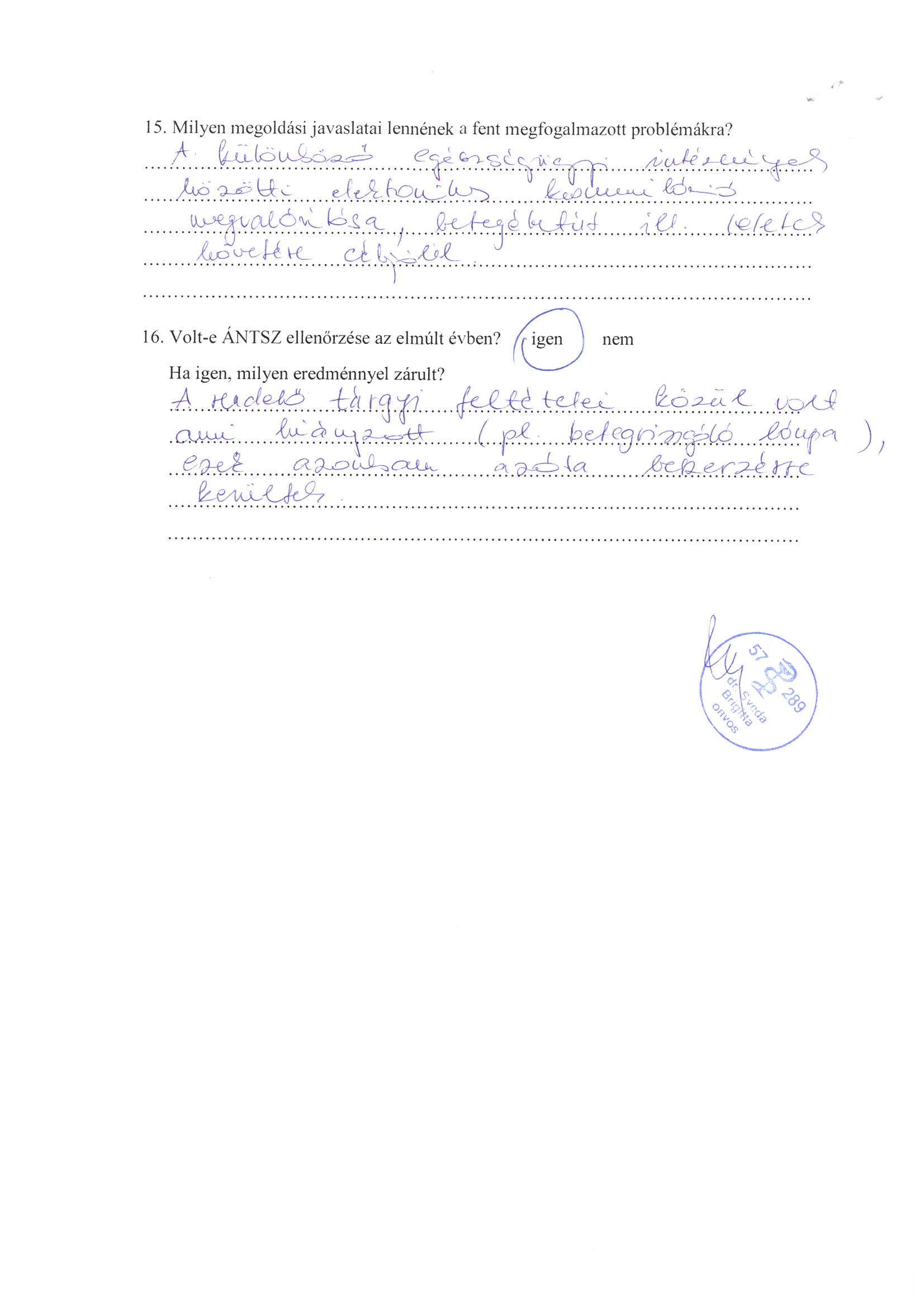 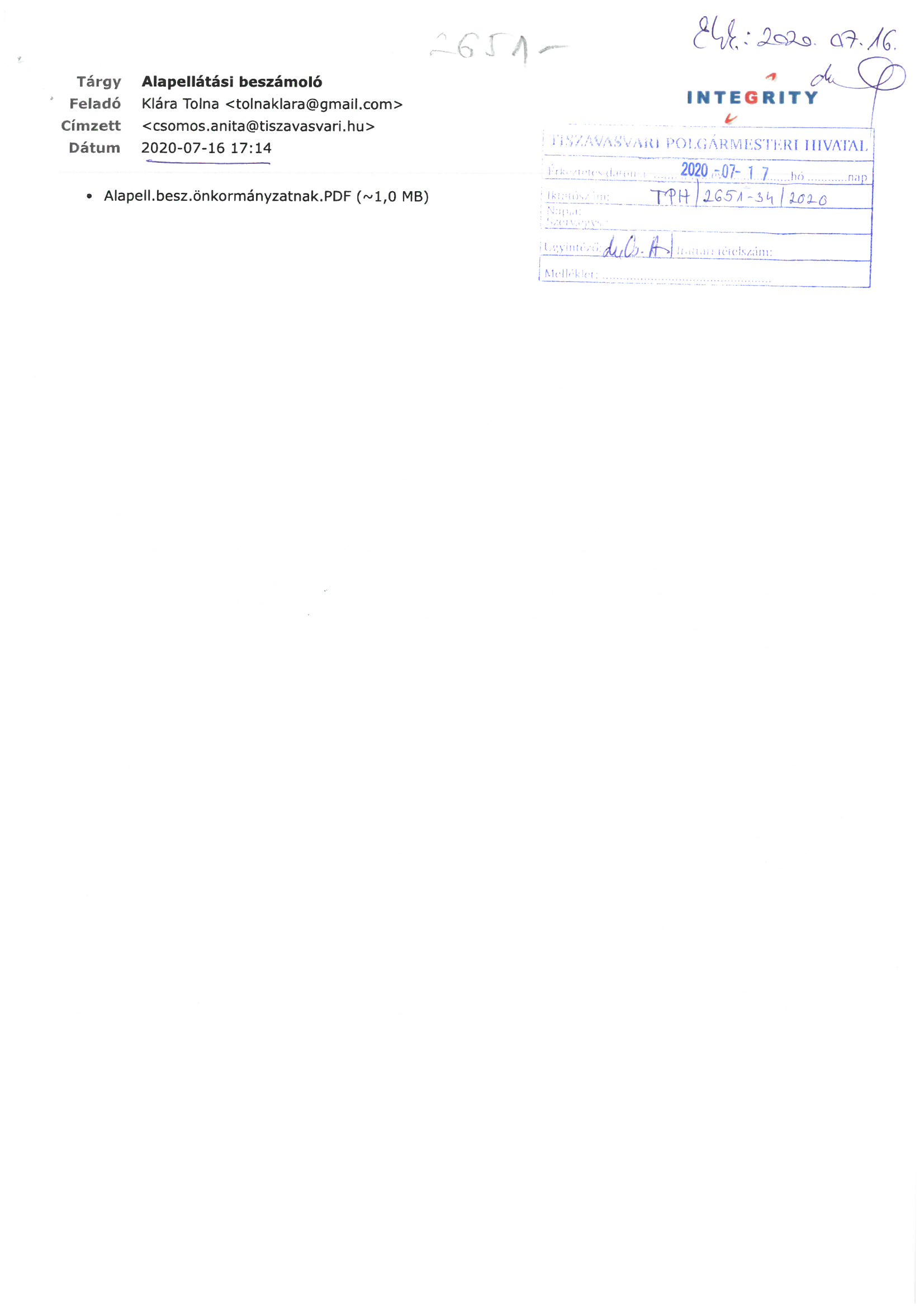 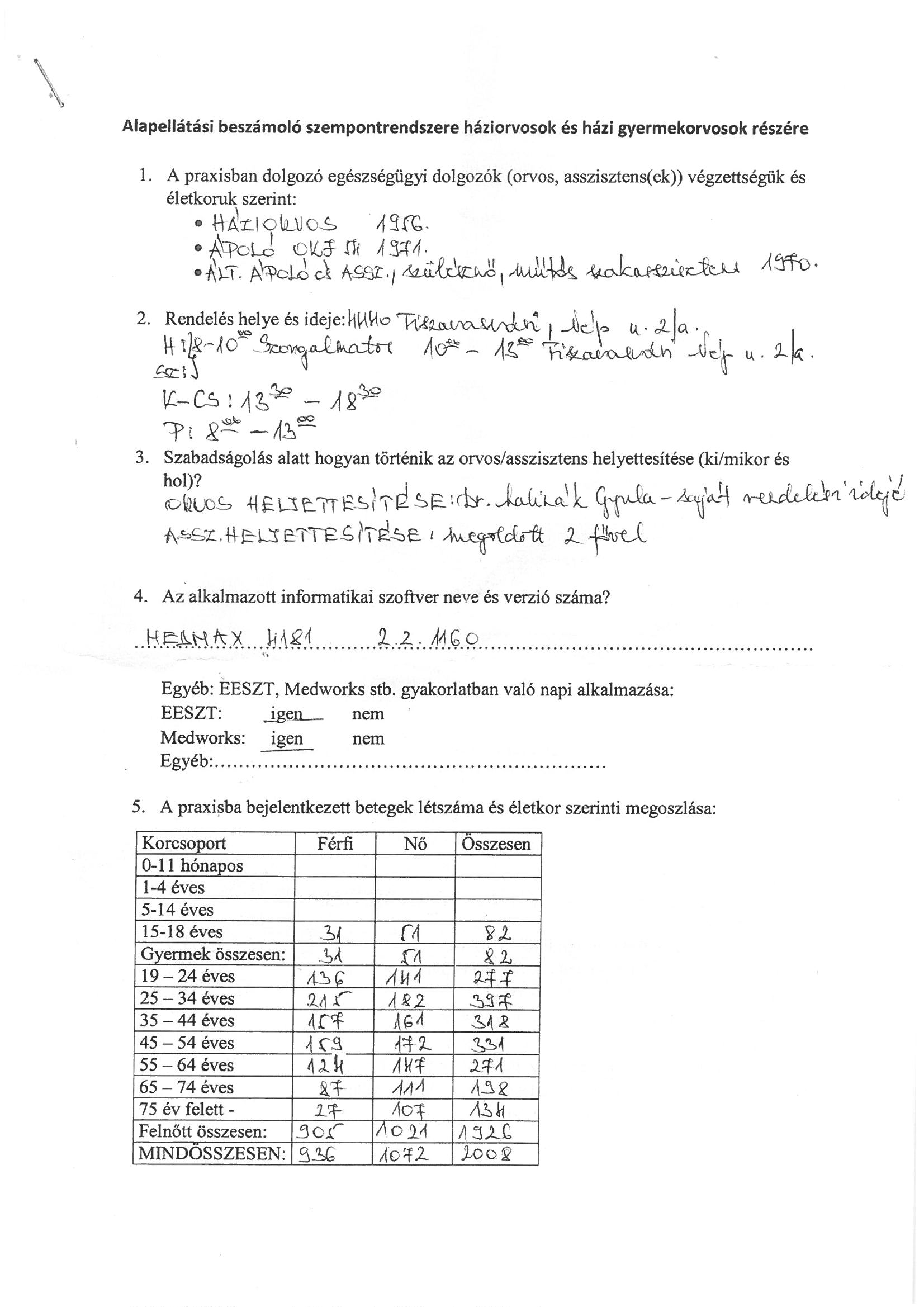 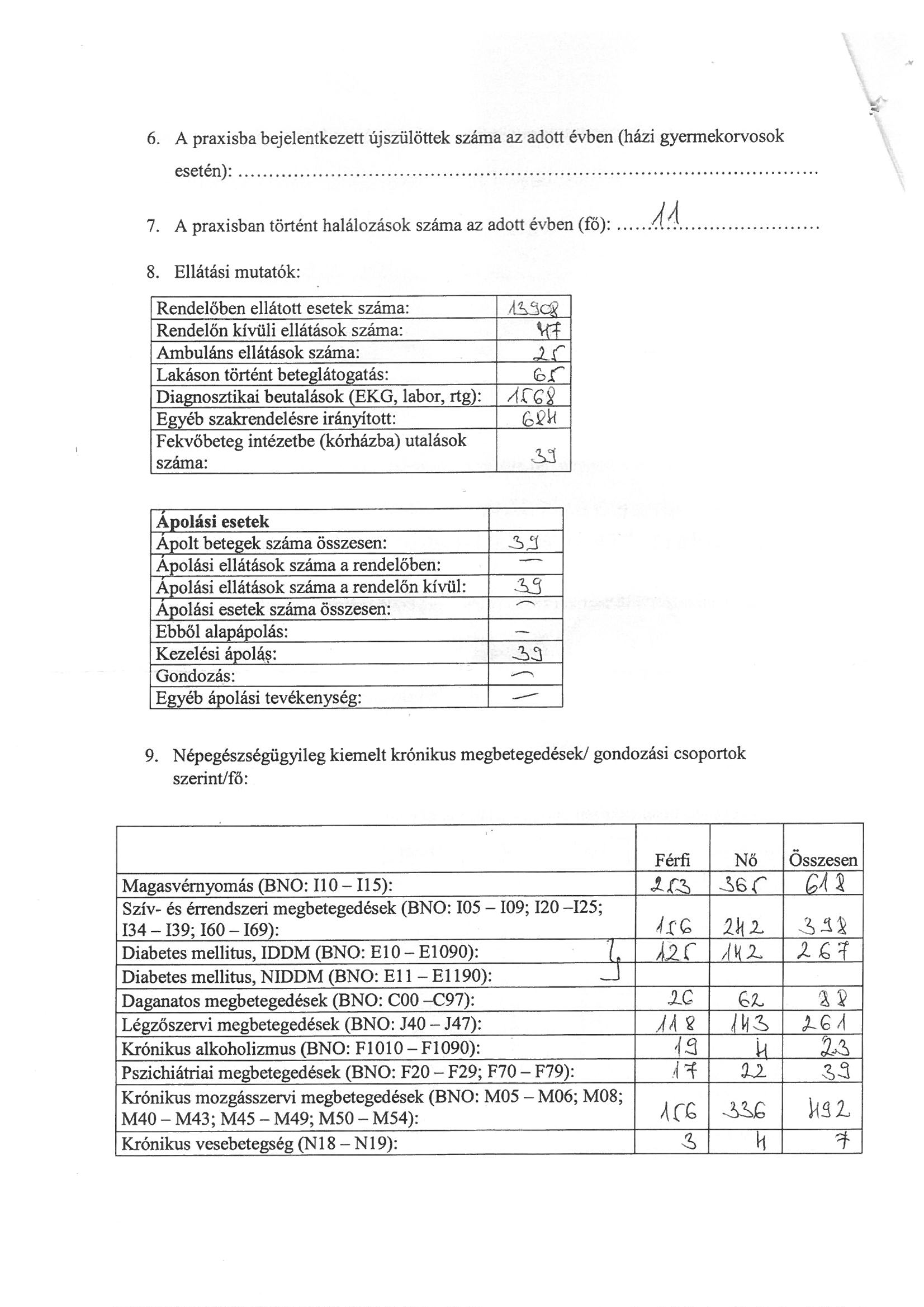 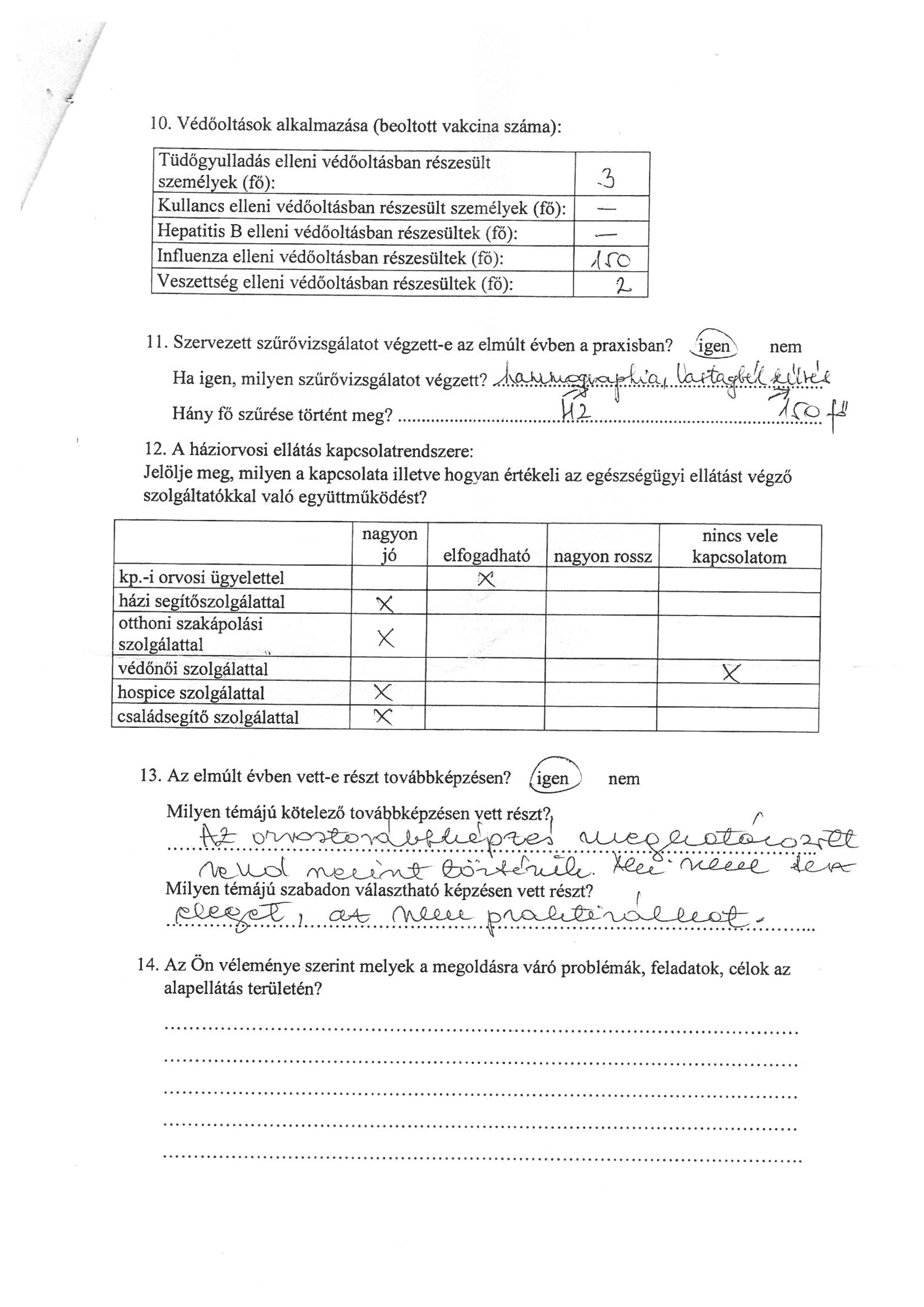 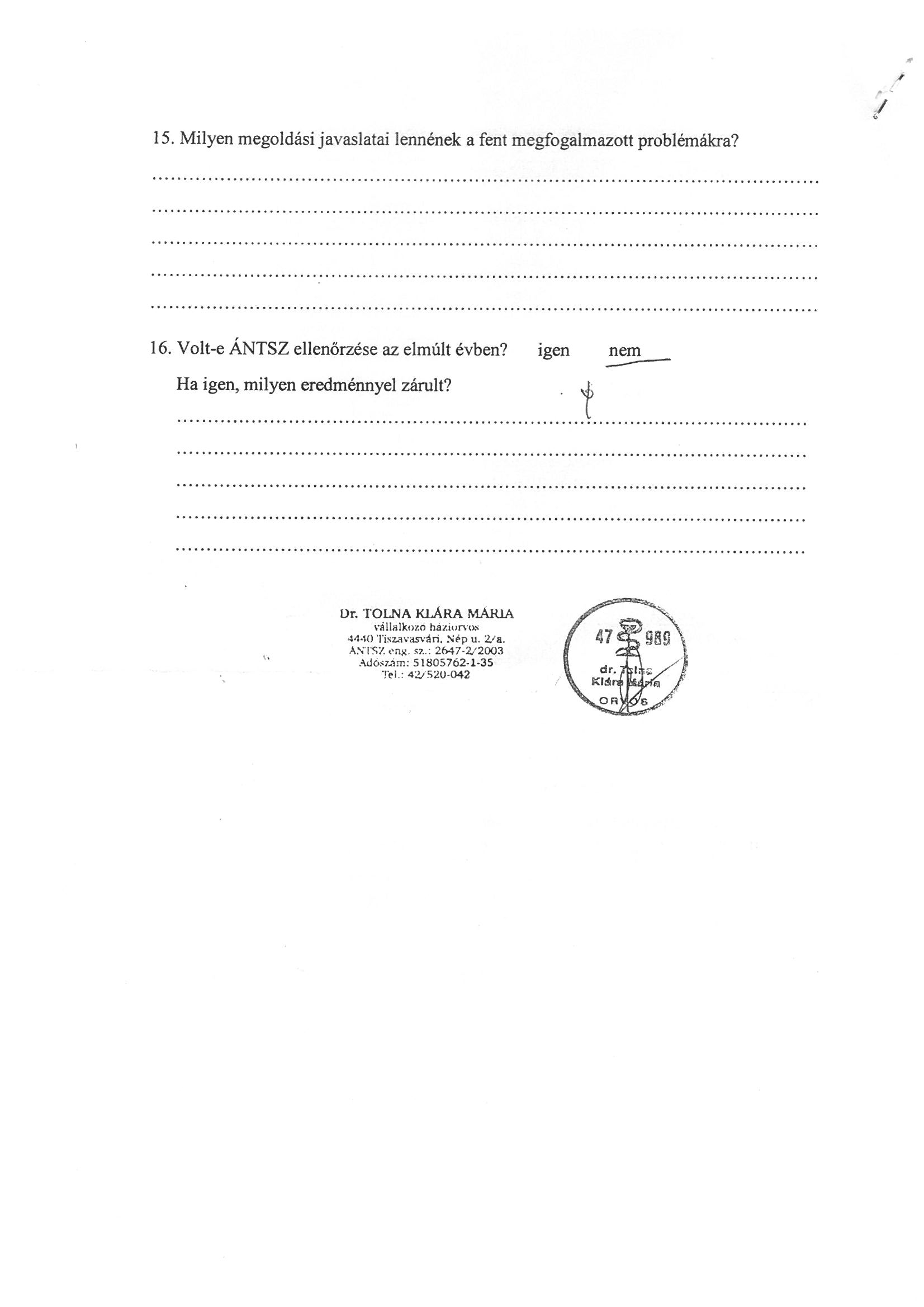 